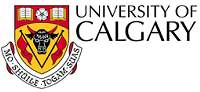 March 2024JAYNA M. HOLROYD-LEDUC, MD FRCPCMedical Leader – Geriatrician – Knowledge Translation ResearcherStrategic Thinker – Change Agent – Innovator – CollaboratorOrganized – Excellent Time Management – Pragmatic – Trustworthy – Adaptable  BIOGRAPHICAL DATAAddress:		Department of Medicine, University of Calgary			Foothills Medical Centre, 9th Floor North Tower, Room 930			1403-29 Street NW, Calgary, Alberta, Canada T2N 2T9Telephone:		Phone: 403-944-8222  Email:			Email: jayna.holroyd-leduc@ahs.caPresent Rank:		ProfessorDepartments: 		Medicine and Community Health SciencesInstitutes:		Hotchkiss Brain Institute and O’Brien Institute for Public HealthFaculty:		Cumming School of MedicineInstitution:		University of CalgaryChair:			Brenda Strafford Foundation Chair in Geriatric Medicine ACADEMIC RECORDUndergraduate:1988-1992	Baccalaureate in Science (Biology)Magna Cum Laude		University of Ottawa, Ontario, Canada (1992)University of Victoria, B.C., Canada (CO-OP; 1988-1991)Medical School:1992-1996	Doctorate of Medicine Graduated with HonoursUniversity of Toronto, Ontario, Canada 		Postgraduate:1996-1999	Internal Medicine (Postgraduate Training)		University of Toronto, Ontario, Canada 1999-2001	Geriatric Medicine (Postgraduate Training)		Chief Resident (2000-2001)		University of Toronto, Ontario, Canada (1999-2001)2002-2004	Geriatric and Quality Improvement Research FellowshipVA National Quality Scholar Fellowship programSan Francisco VA Medical Center; University of California, San Francisco, USA Research Training:2002		Training in Clinical Research certificate Department of Epidemiology and BiostatisticsUniversity of California, San Francisco, USA	2002-2003	Advanced Training in Clinical Research certificateDepartment of Epidemiology and BiostatisticsUniversity of California, San Francisco, USA 2014		Research Impact Assessment courseInternational School on Research Impact Assessment, Banff, AlbertaLeadership Training:2012		Leading Change and Transition workshop		AHS Management and Leadership Essentials Program, Calgary, Alberta, Canada2012		Engaging Others course		CMA Physician Management Institute, Halifax, Nova Scotia, Canada2013		Dialogue courseCMA Physician Management Institute, Calgary, Alberta, Canada2013		Leadership for Medical Women courseCMA Physician Management Institute, Toronto, Ontario, Canada2016-2017	Cumming School of Medicine Leadership programHaskayne School of Business, University of Calgary, Calgary, Alberta, Canada2018		Resolving Conflict in the Health Care Workplace workshopAMA Health Care Leadership Series, Calgary, Alberta, Canada2019	Leadership Skills for Women in Healthcare courseHarvard School of Medicine, Boston, MA, USA2021		PLUS 4: Reconciliation Leadership Foundation course		Cumming School of Medicine, University of Calgary, Calgary, Alberta, Canada2021		Bystander Intervention Training workshop		University of Calgary, Calgary, Alberta, Canada2021	Crucial Conversations for Mastering Dialogue course (online), University of Alberta, Edmonton, Alberta, Canada2023	Transforming the Academy through Dialogues and Reflective Leadership course, University of Calgary, Calgary, Alberta, CanadaLicensure, Certification and Boards:Member of the College of Physicians and Surgeons of Alberta (No. 014523)Member of the College of Physicians and Surgeons of Ontario (No. 70415-expired)Medical Board of California Physician and Surgeon License (No. A79925-expired)Fellow of the Royal College of Physicians and Surgeons of Canada, Internal Medicine and Geriatric MedicineLicentiate of the Medical Council of Canada (No. 84866)United States Medical Licensing Examination (parts 1-3)AWARDS AND DISTINCTIONS2023     AFMC May Cohen Equity, Diversity and Gender award2022	Fellow, Canadian Academy of Health Sciences (CAHS)2021	WXNetwork Top 100 Canada’s Most Powerful Women (Professional category)2020	Nominee for Medical Staff Association Established Physician of the Year, Foothills Medical Centre, Calgary2019 	First Place Award: Storyboard Forum Display: “Elder-friendly Approaches to the Surgical Environment (EASE)”, Canadian Frailty Network National Conference on Frailty, Toronto, Ontario    2018	Alberta Health Services President’s Excellence Award for Outstanding Achievements in Innovation and Research (Fracture Liaison Service (FLS) Team; role: team member)2017 	Telemachus Distinguished Mentorship Award, Clinician Investigator Program, University of Calgary2016	PEAK Scholar for excellence in Entrepreneurship, Innovation and Knowledge Engagement, University of Calgary2015	Alberta Quality Summit Top 3 Poster Award2015	Associate Dean’s Letter of Excellence for teaching excellence in MDCN 450 course (required min. 10/hrs of teaching and average rating of >=3.5/5 (very good-outstanding), University of Calgary 2013	Merit Award, Department of Medicine, University of Calgary2013 	Quality Improvement and Patient Safety Award, Department of Medicine, University of Calgary (for work done as DOM QI Lead)2013	Associate Dean’s Letter of Excellence for teaching excellence in Neurosciences/Aging MDCN 450 course, University of Calgary  2012	Associate Dean’s Letter of Excellence for teaching excellence in Neurosciences/Aging MDCN 450 course, University of Calgary  2012	Finalist (1 of 5) for the Alberta Health Services President’s Excellence Award for Outstanding Achievements in Quality and Safety Improvement (Hip Fracture Delirium Prevention Team; role: team lead)	2011	Associate Dean’s Letter of Excellence for teaching excellence in Neurosciences/Aging MDCN 450 course, University of Calgary  2011	Merit Award, Department of Medicine, University of Calgary2010     Associate Dean’s Letter of Excellence for teaching excellence in Neurosciences/Aging MDCN 450 course, University of Calgary 2010	Research Preceptor Award, Department of Medicine, University of Calgary2010	Quality Improvement and Patient Safety Award, Department of Medicine, University of Calgary (presented to the hip fracture delirium prevention project team; role: team lead)2010	Merit Award, Department of Medicine, University of Calgary2009	Merit Award, Department of Medicine, University of Calgary2007	Merit Award, Department of Medicine, University of Calgary2001	First Prize Winner at the 2001 Joint Geriatric Resident Research Day 	University of Toronto, McMaster University, and University of Western Ontario1998	Physicians’ Services Incorporated Resident Research Award, Ontario 1998	Geriatric Medicine Award, Sunnybrook Health Science Centre, University of Toronto1996	Hoechst Marion Roussel Pharmaceutical Award in Geriatric Medicine, University of Toronto1994	Max and Roslyn Gordon Summer Scholarship, Baycrest Centre for Geriatric Care, Toronto, Ontario 	1993	Medical Research Council of Canada Summer Scholarship ACADEMIC APPOINTMENTJuly 22 – present 	Academic Lead, Brenda Strafford Centre on Aging, University of Calgary, Alberta July 20 – present	Head, Department of Medicine, Cumming School of Medicine, University of Calgary, AlbertaJuly 18 – June 2020	Deputy Head (Academic), Department of Medicine, Cumming School of Medicine, University of Calgary, AlbertaJuly 18 – present	Professor, Division/Section of Geriatric Medicine, Department of Medicine, University of Calgary, AlbertaJuly 18 – present	Professor, Department of Community Health Sciences, 						University of Calgary, AlbertaJan. 18 – present	Brenda Strafford Foundation Chair in Geriatric Medicine, University of Calgary, Alberta May 16 – June 20	Head, Division/Section of Geriatric Medicine, Department of Medicine, University of Calgary and AHS Calgary zone, AlbertaJuly 11 – June 18	Associate Professor, Division/Section of Geriatric Medicine, Department of Medicine, University of Calgary, AlbertaJuly 11 – June 18	Associate Professor, Department of Community Health Sciences, 				University of Calgary, AlbertaSept. 07 – June 11	Assistant Professor, Department of Community Health Sciences, 				University of Calgary, AlbertaSept. 06 – June 11	Assistant Professor, Division/Section of Geriatric Medicine, Department of Medicine, University of Calgary, AlbertaSept. 06 – June 10	Assistant Professor, Division/Section of General Internal Medicine, Department of Medicine, University of Calgary, AlbertaJan. 06 – July 06	Cross-Appointment, Department of Health Policy, Management, and 				Evaluation, University of Toronto, OntarioJuly 04 – July 06	Assistant Professor, Division of Geriatrics, Department of 					Medicine, University of Toronto, OntarioJuly 04 – July 06         	Clinician-Investigator, Division of General Internal Medicine and 		Geriatrics, University Health Network, Toronto, OntarioEDUCATIONAL ACTIVITIESUndergraduate Education Supervision/Mentoring	Supervisor, Summer Research Student, Brooklyn Fernandes (CFN Studentship), Undergraduate Student, University of Calgary (Summer 2021) Supervisor, Summer Research Student, Brooklyn Fernandes (Mitacs Studentship), Undergraduate Student, University of Calgary (Summer 2020) – her project won Runner-up in the 3-minute Population and Community Health presentation series at the 2020 ACHRI/HBI Summer Student Research day Supervisor, Summer Research Student, Jane Mathew, Undergraduate Student, University of Calgary (Summer 2020)Supervisor, Summer Research Student, Hannah Lyons, Undergraduate Student, Queens University (Summer 2019)Supervisor, Directed Studies (Capstone), Misha Afzaal, Undergraduate Student, University of British Columbia (Summer 2019)Supervisor, Summer Research Student, Hannah Leaker, Undergraduate Nursing Student (CFN NCE Summer Studentship award), University of Calgary (Summer 2018)Supervisor, Summer Research Student, Neve Spotswood (Seniors Health SCN Summer Research Studentship award), Undergraduate Student, University of Calgary (Summer 2018)Supervisor, Summer Research Student, Maddy Roach, Undergraduate Student, Queens University (Summer 2017)Co-Supervisor, Summer Research Student, Abigail Heninger (TREC research program), Undergraduate Student, University of British Columbia (Summer 2017)Supervisor, Summer Research Student, Ana Subota (Seniors Health SCN Summer Research Studentship award), Undergraduate Student, University of Calgary (Summer 2016)Supervisor, Summer Research Student, Santhosh Nathan (Seniors Health SCN Summer Research Studentship award), Undergraduate Student, University of Calgary (Summer 2016)Supervisor, Summer Research Student, Selynne Guo (TVN Environment Scan grant), Medical Student, University of Toronto (Summer 2015)Supervisor, Undergraduate Internship, Bria Scriven Mele, Quest University (Summer 2015)Supervisor, Summer Research Student, Madison Riddell (TVN NCE Summer Studentship award), Undergraduate, Queens University (Summer 2014)Faculty Mentor, Kim Koczka, University of Calgary Medical Education MDCN 440 course (Oct. 2014-Dec 2014)Supervisor, AHS High School Summer Research Studentship, Colten Chipak (July 2014-Sept. 2014)Faculty Mentor, Eric Butler, University of Calgary Medical Education MDCN 440 course (July 2012- Dec. 2012)Faculty Mentor, Bikram Sidhu, University of Calgary Medical Education MDCN 440 course (Oct. 2010- Jan. 2011)Supervisor, AHS Summer Research Student, Emmanuel Anokye, University of Ontario Institute of Technology (Summer 2010)Faculty Mentor, Thomas Ottenhof, University of Calgary Medical Education MDCN 440 course (Oct. 2009- Jan. 2010)Supervisor, Summer Research Student, Robyn Palmer, University of Alberta (Summer 2008)Supervisor, Summer Research Student, M. Scott Orr, University Health Network, Toronto (Summer 2005)Mentor, Wrightman-Berris Academy Mentorship program (2004)Teaching   Invited Lecturer, Biology of Aging course, University of Lethbridge (Nov 2022; Nov        2023)Presenter, University of Calgary BSF Centre on Aging Interdisciplinary Summer Journal Club for Students in Aging Research (June 2020)Co-Evaluator, University of Calgary Independent Studies in Health Sciences MDSC 528 course (Daria Merrikh; Fall 2018 –Winter 2019)Instructor, University of Calgary Independent Studies in Health Sciences MDSC 528 course (Neve Spotswood; Fall 2017 – Winter 2018)Co-Evaluator, University of Calgary Independent Studies in Health Sciences MDSC 507 course (Daria Merrikh; Fall 2018)Co-Evaluator, University of Calgary Independent Studies in Health Sciences MDSC 528 course (Feeha Azeem; Summer - Fall 2018)Judge, Student Research Posters, Canadian Frailty Network Annual National Meeting (Sept 2018; Sept 2019)Lecturer (topic: delirium), University of Calgary Medical Education Neurosciences/Aging MDCN 450 course (August 2011; August 2012; August 2013; August 2014; August 2015; August 2016; August 2017; August 2018)Small Group Preceptor, University of Calgary Medical Education Neurosciences/Aging MDCN 450 course (Jan. 2007; Sept. 2007; Aug. 2008; Sept. 2009; Aug.-Sept 2010; Aug.-Sept 2011; Aug.-Sept 2012; Aug.-Sept 2013; Aug-Sept 2014; Aug-Sept 2015; Aug-Sept 2016; Aug-Sept 2017; Aug 2018; Aug – Sept 2019; Aug 2021; Aug 2022) Lecturer, University of Calgary Medical School Geriatrics Interest Group (May 2015)Small Group Facilitator, University of Calgary Medical Education MDCN 440 course (April 2010; April /May 2012; April 2013)Guest Speaker, National Medical Student Geriatric Interest Group, CGS Annual Meeting, Quebec (April 2012)Small Group Preceptor, University of Calgary Medical Education Renal and Endocrine MDCN 410 (April 2012)Examiner, University of Calgary Medical Skill II OSCE examination (Jan. 2011)Examiner, Internal Medicine Clerkship OSCE (Aug. 2009; Aug. 2010)Curriculum development and updates for the University of Calgary Medical Education Neurosciences/Aging MDCN 450 course (2008-2012) Faculty Facilitator, University of Calgary Medical Education Year 2 Physicianship MDCN 420 course (2008; 2010)Faculty Facilitator, University of Calgary Medical Education Year 1 Physicianship MDCN 320 course (2007-2008; 2009)Faculty Facilitator, University of Calgary Medical Education Year 3 Physicianship MDCN 520 course (2008)Small Group Discussant, Medical Student Women’s Health Interest group (Sept. 2008)Small Group Preceptor, University of Calgary Medical Education Healthy Populations MDCN 340 course (Jan. 2008)Attending staff physician and trainee supervisor, University of Calgary, General Internal Medicine Medical Teaching Units (Sept. 2006-June 2010) and Geriatric In-patient Consultation Service (Sept. 2006-present)Attending staff physician and trainee supervisor, University of Toronto, General Internal Medicine Teaching Units and Geriatric Consultation Services (July 2004- July 2006)Preceptor and Examiner, University of Toronto Year III Clinical Clerkship Medicine Rotation (2004-2006)Clinic Preceptor, TWH Urinary Incontinence Clinic for Women (Sept. 2005-June 2006) Preceptor, Geriatric Section of the University of Toronto Year II Art and Science of Clinical Medicine course (Nov. 2005)Examiner, University of Toronto Year IV Clerkship Medicine OSCE examination (Sept. 2004; Sept. 2005)Examiner, University of Toronto Art and Science of Clinical Medicine Year II OSCE exam (May 2005)Lecturer, University Health Network Medicine Noon Hour Rounds (2004-2006)Teaching Assistant, Critical Appraisal of the Medical Literature Course, University of California, San Francisco Pharmacy School Curriculum (2004)Small Group Facilitator, Quality Course, University of California, San Francisco Medical School Curriculum (2003)Small Group Facilitator, Geriatric Section of the Life Cycle Course, University of California, San Francisco Medical School Curriculum (2003-2004)Preceptor, Geriatric Section of the University of Toronto Year II Art and Science of Clinical Medicine course (2000)Graduate EducationSupervision/Thesis Committee MembershipSupervisionSupervisor, Brooklynn Fernandes, CHS Master’s candidate (Sept 2023 – current)(co-Supervisor: Dr. Ann Toohey) 2023 CSM Department of Community Health Sciences Graduate ScholarshipCo-Supervisor, Dana Jelinski, CHS Master’s candidate (Sept 2022 – current) (Supervisor: Dr. Zahra Goodarzi)2023 CSM Department of Medicine Graduate Scholarship Co-Supervisor, Christian Tang, CHS Master’s candidate (Sept 2020 – Jan 2023)(Supervisor: Dr. Jenine Leal)2021 Alberta Graduate Excellence Scholarship Co-Supervisor, Seema King, CHS PhD candidate (Sept 2020 – current)(Suprvisor: Dr. Jessica Simon) 2021 Alberta Graduate Excellence Scholarship 2022 AbSPORU Graduate Studentship 2022 Barrie I Strafford Doctoral Scholarship for Interdisciplinary Studies on Aging2023 PCPCRC Seed Grant funding Co-Supervisor, Bria Mele, CHS PhD completed (Sept 2018 – May 2021)(Supervisor: Dr. Zahinoor Ismail) Leaders In Medicine program 2019 Alberta Innovates Graduate Studentship 2019 Parkinson Canada Graduate Student Award Supervisor, Ana Subota, CHS Master’s completed (Sept 2018 – August 2020)(co-Supervisor: Dr. Nathalie Jette)Leaders In Medicine program 2019 CIHR Graduate Scholarship Award 2019 CSM Graduate Scholarship Award 2018 Queen Elizabeth Scholarship AwardField Practicum Preceptor, Jacqueline Burt, U of Alberta MPH (May 2018-August 2018)Supervisor, Bria Mele, CHS Master’s completed (Sept 2016 – June 2018)(co-Supervisor: Dr. Zahra Goodarzi)2017 Queen Elizabeth Scholarship AwardSupervisor, Marta Shaw, CHS PhD completed (Sept 2015 –Dec 2018)(co-Supervisor: Dr. Jessica Simon)  Leaders In Medicine program	2015 AIHS SPOR Graduate Studentship award recipientSupervisor, Zahra Goodarzi, CHS Master’s completed (Sept 2014 –June 2016)Clinician Investigator Program graduate2014 CIHR Graduate Scholarships Master's Award recipient2014 CIHR Queen Elizabeth II Master’s Scholarship (declined)2014 Western Regional Training Centre (WRTC) Studentship2014 U of C PGME Travel Grant2015 AIHS Clinician Fellowship award recipient2015 CSCI Award for Excellence in Resident Research award recipientSupervisor, Ben Wong, CHS Master’s completed (Sept 2013-April 2016)Supervisor, Shannon Groff, CHS Master’s completed (Sept 2011-Dec 2013)2011 CIHR and PORT training grant recipient2012 KT Canada STIHR Fellowship and Project Stipend award2012 KT Canada Summer Institute Invited Participant Supervisor, Emmanuel Anokye, CHS Master’s completed (Sept. 2010-August 2014)2010 CIHR training grant recipientThesis Committee MembershipThesis Committee Member, Shane Magnison-Benoit, Masters’ of Science candidate (Feb 2023 – current) Thesis Committee Member, Maureen O’Brien, Masters’ of Science candidate (Dec 2022 - current)Thesis Committee Member, Connor Snow, Faculty of Science PhD candidate (Nov 2021- current)Thesis Committee Member, Britney Wong, CHS Master’s candidate (Sept 2021-June 2023)Thesis Committee Member, Cody Dunne, CHS PhD candidate & Clinician Investigator Program (Sept. 2021 - current) Thesis Committee Member, Michael Buie, CHS Master’s candidate (Feb 2021-May 2022) Thesis Committee Member, Kimberly Shapkin, U of Victoria PhD student, School of Nursing (Jan 2020 – current)Thesis Committee Member, Jananee Rasiah, U of Alberta PhD candidate, Faculty of Nursing (July 2018-current) and Mentor for Canadian Frailty Network Fellowship (2019-2020)Thesis Committee Member, Sandi Dumanski, Masters’ of Science candidate (Jan 2017 – June 2020)Thesis Committee Member, Syed Hussain, U of Alberta MSc in Medicine completed (Sept 2016-June 2019)Thesis Committee Member, Rosmin Esmail, CHS PhD completed (Sept 2015-Oct 2020)Thesis Committee Member, Sara Hannaford, Master’s completed, Faculty of Nursing (Sept 2016-Sept 2018)Thesis Committee Member, Guosong Wu, CHS PhD complete (Sept 2014-June 2020)Thesis Committee Member, Navjot Virk, Master’s completed, Faculty of Nursing (Sept 2013-June 2015)Thesis Committee Member, Khara Sauro, CHS PhD completed (Sept 2012-May 2016)Thesis Committee Member, Sharanya Ramesh, PhD of Science completed (Sept 2012-June 2016) Thesis Committee Member, Jennifer MacKay, Master’s completed, Faculty of Nursing (Jan 2012-June 2013)Thesis Committee Member, Jonathan Dykeman, CHS Master’s candidate (Sept 2010-June 2015) – switched to course-based Master’sExaminerThesis Examiner, Julie Flemming, Public Health PhD candidate, UAlberta (June 2023)PhD Candidacy Examiner, Daranne Harris, Faculty of Nursing PhD candidate (June 2021) PhD Candidacy Examiner, Kimberley Manalili, CHS PhD candidate (May 2019) PhD Candidacy Examiner, Maoliosa Donald, CHS PhD candidate (March 2018)Thesis Examiner, Elizabeth Freiheit, CHS PhD candidate (Sept 2015)Thesis Examiner, Navicia Case, MDSC MSc candidate (May 2015)TeachingInvited Lecturer, CIHR Summer Program on Aging (May 2022)Lecturer, University of Calgary Directed Studies on KT and Implementation Science MDCH 700 (May 2022; May 2023)Lecturer, University of Calgary Research in Healthcare Epidemiology and Infection Control MDCH 643 (Feb 2021)Workshop (Unconscious Bias), Clinician Investigator Program rounds (Dec 2020; April 2022)Invited Lecturer, University of Toronto AGE 1000 course (Oct 2020; Oct 2021; Oct 2022; Oct 2023)Course Developer and Instructor, University of Calgary Clinical Epidemiology (new Knowledge Translation focus) MDCH 647 (Jan-April 2020)Poster Judge, Trainee Research posters, Canadian Frailty Network Annual Meeting (Sept 2018; Sept 2019)Instructor, University of Calgary CHS Independent Study Course: Knowledge Translation Methodology in Health Services Research (Marta Shaw; Fall 2017)Poster Judge, Hotchkiss Brain Institute Student Research Day, University of Calgary (May 2018, May 2017, May 2018)Lecturer, University of Calgary Health Research Methods MDCH 681 (March 2016)Lecturer, University of Calgary Clinical Trials MDCH 641 (Feb. 2015; March 2017; March 2019; March 2021; March 2023)Lecturer (topic: KT), University of Calgary Foundations in Health Services Research MDCH 660 (formerly MDSC 645.18) course (2010; 2011; 2012;2013; 2014; 2015; 2016; 2017; 2018; 2019; 2020; 2021; 2022; 2023; 2024)Lecturer (topic: QI), University of Calgary Clinical Epidemiology MDCH 647 (formerly MDSC 647.15) course (2007; 2009; 2011; 2013; 2014; 2015; 2016; 2018)Lecturer (Knowledge Translation), Clinician Investigator Program rounds (March 2013; June 2014; Nov 2014; Oct 2017)Lecturer, Evidence-based Scholarship in Nursing, University of Calgary Faculty of Nursing (March 2013)Lecturer, Research Operations Rounds, KT Canada (Feb 2012)Faculty, KT Canada Summer Institute in Knowledge Translation (Aug. 2010; June 2011)Lecturer, CHS Seminar Series (Oct. 2009; Nov. 2010)Postgraduate EducationSupervisionSupervisor, Abraham Munene, PhD, Post doctorate Research Fellowship (PRIHS grant funded), University of Calgary (2019-2022)Supervisor, Patricia Harasym, PhD, Post doctorate Research Fellowship and Canadian Frailty Network (CFN) HQP, University of Calgary (2018-2019) Supervisor, Sarah Brisbin, Geriatric Medicine Resident Research Project, University of Calgary (2018-2020)Co-Supervisor, Michael Walsh, Internal Medicine Resident Research Project, University of Calgary (2017-2018)Supervisor, Adina Constantinescu, Care of the Elderly Resident Research Project, University of Calgary (2016-2017)Supervisor, Sarah Brisbin, Internal Medicine Resident Research Project, University of Calgary (2015-2018)Supervisor, Jilian Walker, Geriatric Medicine Resident Research Project, University of Calgary (2015-2018)Supervisor, Jacqueline McMillan, Geriatric Medicine Resident Research Project, University of Calgary (2015-2016)Supervisor, Adina Constantinescu, Family Medicine Resident Research Project (2015-2016)Co-Supervisor, Scott Forbes, PhD, Post doctorate Research Fellowship, University of Calgary (2013- 2014)Supervisor, Stacey Hall, Geriatric Medicine Resident Research Project, University of Calgary (2013-2015)Supervisor, Zahra Goodarzi, Geriatric Medicine Resident Research Project, University of Calgary (2013-2014)Supervisor, Jennifer Ngo, GIM PGY4 Resident Research Project, University of Calgary (2013)Supervisor, Jacqueline McMillan, Internal Medicine Resident Research Project, University of Calgary (2012-2014) Supervisor, Internal Medicine Chief Resident Quality Improvement Project (R Kachra, A Walzak, S Hall, W Connors), University of Calgary (2012-2013)Supervisor, Cesar Rodriguez Velez, Internal Medicine Resident Research Project, University of Calgary (2011-2013)Supervisor, Linas Kumeliauskas, Internal Medicine Resident Research Project, University of Calgary (2011-2013)Supervisor, Sandeep Deol, GIM PGY4 Research Project, University of Calgary (2010-2011) Supervisor, Evan Minty, Internal Medicine Resident Research Project, University of Calgary (2010-2011)Supervisor, Ranjani Aiyar, Internal Medicine Resident Research Project, University of Calgary (2010-2011)Supervisor, Horacio Groshaus, Internal Medicine Resident Research Project, University of Calgary (2009-2011)Supervisor, Alejandra Boscan, Internal Medicine Resident Research Project, University of Calgary (2009-2011)Supervisor, Svetlana Stajkovic, Internal Medicine Resident Research Project, University of Calgary (2009-2010)Supervisor, Lingling Ma, Internal Medicine Resident Research Project, University of Calgary (2007-2008)Supervisor, Ann Vaidya, Family Medicine Resident Research Project, University of Calgary (2007)Co-supervisor, Camilla Wong, Internal and Geriatric Medicine Resident Research Projects, University of Toronto and University of BC (2005-2008)TeachingKeynote Speaker, Department of Medicine Research & QI Day, University of Alberta (May 2021) Judge, University of Calgary Geriatric Medicine Resident Research Day (June 2019)Examiner for the Kuwait Board of Internal Medicine Examination, Kuwait Institute for Medical Specializations, Kuwait (Sept 2018; Oct 2023)Lecturer (Introduction to KT), University of Calgary Surgical Fellowship Principles of Research Course (March 2018; May 2019)Organizer and Judge, University of Calgary Geriatric Resident Research Day (Jan 2015; Jan 2016; Jan 2017)Workshop Presenter, University of Calgary Critical Care Fellows’ QI Seminar Series (Aug 2016)Examiner for the RCPSC Geriatric Medicine Examinations, Ottawa (Oct 2012; Oct 2013; Oct 2014; Oct 2015; Oct 2016; Oct 2017)Lecturer, University of Calgary Geriatric Medicine Resident Academic ½ Day (July- Aug 2013; July 2014; June 2015; Sept 2015; Dec 2015; July 2016; Aug 2016; July 2016; July 2017; Nov. 2017; July 2018; Nov 2018; July 2019; July 2020; July 2021; July 2022; July 2023)Reviewer, University of Calgary Department of Medicine CaRMs applications (2009/10; 2010/11; 2012/13; 2013/14; 2015/16; 2018/19)Lecturer, University of Calgary MTU Geriatric Noon Rounds (Jan 2011; March 2012; April 2012; August 2012; Sept. 2012; August 2013; Dec. 2014; July 2016; Nov 2018; May 2019)Workshop Presenter (Approach to QI), University of Calgary Thoracic Surgery Seminar Series (Feb 2011; Feb 2013; Feb 2015; Feb 2017; Feb 2023)Lecturer (Introduction to KT), University of Calgary Combined Oncology Resident Teaching Rounds (Feb 2011; Oct 2012; Sept 2014; Oct 2015; Nov 2016; Sept 2017)Judge, University of Calgary Medicine Resident Research day (2008; 2009; 2010; 2011; 2012; 2013; 2014; 2017; 2019)Interviewer, University of Calgary Department of Medicine CaRMS match (2007-2012; 2017)Judge, CGS (Canadian Geriatric Society) Resident Abstract Presentations. CGS Annual Meeting (April 2014)CaRMS Interviewer.  Interviewed candidates for Geriatric Medicine Program (Oct 2012; Oct 2013; Oct. 2014)Workshop presenter (Approach to QI), University of Calgary Hematology Training Program Retreat (Aug 2013)Visiting Professor, UBC Department of Medicine Resident QI Day (Nov 2011)Organizer, University of Calgary MTU Geriatric Noon Rounds (Sept 2010-June 2013)Co-organizer, University of Calgary Medicine Resident Research day (2010; 2011; 2012; 2013)Research Workshop Co-organizer and Presenter, University of Calgary Medicine Resident Academic ½ Day (Nov 2010; Jan 2012; Jan 2013)Lecturer, Calgary Clinical Assistants program (Sept. 2008; April 2010; May 2013)Lecturer, University of Calgary Medicine Resident Academic ½ Day (July 2007; Nov. 2009; June 2010; Nov 2010; August 2011)Examiner for the RCPSC Internal Medicine Examinations, Ottawa (May 2008; May 2010; May 2011; May 2012)Examiner, University of Calgary Internal Medicine PGY 2/3 Clinical OSCE Examinations (Nov. 2006; May 2008; Nov. 2009; Nov. 2010; May 2011; May 2012; April 2014; April 2015)Facilitator, University of Calgary Medicine Resident Academic ½ Day (March 2010; Oct 2010)Examiner, University of Calgary Internal Medicine PGY1 OSCE (Aug. 2009)Presenter, RGH 2nd Annual Resident Evidence-based Medicine Workshop (April 2009)Lecturer, University of Calgary Department of Medicine PGY-4 Internal Medicine Academic ½ Day (Nov. 2007)Examiner, University of Toronto Internal Medicine PGY2 Year-End Examinations (April 2005)Examiner, Royal College Preparation Examination, University Health Network, Toronto (April 2005) Lecturer, Geriatric Resident Academic Seminars, University of Toronto, Toronto (2004-2006)Assessor, Resident Clinical Skills, University Health Network Ambulatory Internal Medicine Group Practice, Toronto (Dec. 2004; Jan. 2005; June 2005; Dec. 2005; Jan. 2006)Lecturer, Geriatric Clinical Fellowship Seminars, University of California, San Francisco (2003) Lecturer, Intern Ambulatory Care Rotation Seminars, San Francisco VA Medical Center, San Francisco (2003-2004)Lecturer, University of Toronto Postgraduate Geriatric Medicine Seminars, Toronto (2000-2001) Career MentorAnshula Ambasta, Clinical Assistant Professor, Department of Medicine, University of British Columbia (2020- ongoing)Allison Brown, Assistant Professor, Department of Medicine, University of Calgary (2020 – ongoing)Jenine Leal, Assistant Professor, Community Health Science, University of Calgary (2019 – ongoing) Khara Sauro, Assistant Professor, Community Health Sciences, University of Calgary (2019 – ongoing)Shannon Ruzycki, Assistant Clinical Professor, Department of Medicine, University of Calgary (2019-ongoing)Zahra Goodarzi, Assistant Professor, Division of Geriatric Medicine, Department of Medicine, University of Calgary (2016 – ongoing)Rachel Khadaroo, Professor, Department of Surgery, University of Alberta (2015– ongoing)Continuing Education (also see Invited Addresses)Faculty and Course Development Chair, PLUS-4W (Practical Leadership for University Scholars – for Current & Emerging Women Leaders), Office of Faculty Development and Performance, University of Calgary (2021-current) Presenter, “The Shadow Pandemic: The consequences of the pandemic on the frail elderly”, UCalgary COVID Corner – virtual (Feb 2021)Panelist, “Update on the Inpatient Management of Patients with COVID-19”, UCalgary COVID Corner – virtual (Nov 2020) Panelist, Advancing Professional Success for Women in Academic Medicine Event, Cumming School of Medicine (April 2018)Faculty, Sea Courses CME Hospitalist Medicine Course (July 2013)Faculty, AHS-Calgary Clinical Informatics Retreat (March 2011)Faculty, KT Alberta Curriculum Workshop, Faculty of Nursing, University of Calgary (March 2011)Faculty and Course Development, University of Calgary Patient Safety and Quality Certificate Course (2010-2018)Presenter, Section of Geriatric Medicine Journal Club, University of Calgary (2007-current)Presenter, Section of Geriatric Medicine Academic Rounds, University of Calgary (2009-current)Facilitator, Alberta Public Health Summer School (Aug. 2009)Course Development, University of Toronto Chair of Medicine/Hospital Partners Quality program (2005-2006)Public Presentations“Successful Aging”, HHBH Community Association (March 2024)“Future of Aging café: Innovation and Collaboration - Panelist”, SE Health and J5 sponsored event, Calgary, Alberta (June 2023)“Alberta 2023: Health System Challenges and Opportunities – Panelist”, Town Hall presented by the Centre for Health Policy, Calgary, Alberta (May 2023)  “Improving Supportive End-of-Life Care in Long-Term Care”, ASANT (Alzheimer Society of Alberta and NWT) Café Webinar, Virtual  (Feb. 2023)“Rethinking Continuing Care”, ATCO Space Lab Speaker Series, Calgary, Alberta (Oct 2022) “Living with Dementia: Strategies to Deal with Common Issues”, Alzheimer Society of Calgary Presentation by an Expert Series, Virtual (March 2022)“Think Big: A night out with your brain – Let’s get deep about sleep”, Calgary Public Library and UofC Hotchkiss Brain Institute Virtual Event (Oct 2021)“Planning for the Latter Stages of Life”, The Calgary Board of Education Retired Employees’ Association, Calgary, Alberta (Oct. 2019)“Aging and Dementia”, CSM House Call, Sundre, Alberta (May 2019)“Successful Aging”, Beth Tzedec Synagogue Talks, Calgary, Alberta  (April 2019)“Successful Aging”, Women of Woodcliffe United Church, Calgary, Alberta (Jan. 2019)Interviewed Live on CBC Radio about #MeToo and Medicine (Aug. 2018)“Practical Things to Consider when Planning for the Latter Stages of Life”, The Calgary Board of Education Retired Employees’ Association, Calgary, Alberta (Sept. 2018)“Living with Dementia: Strategies to Deal with Common Issues Care Partners Experience”, ASANT (Alzheimer Society of Alberta and NWT) Café Webinar (Jan. 2018)Health Science Expert, Science in the Cinema: “Still Alice”, Cumming School of Medicine and Globe Theatre (Jan. 2017) ADMINISTRATIVE RESPONSIBILITIESDepartment2020-current	Chair, Medical Services Executive Council, University of Calgary/AHS-Calgary2019-2020	Co-Chair, Department of Medicine Equity and Diversity Working Group, University of Calgary2019	Member, Search Committee for a new Head, Section of Endocrinology, University of Calgary2018	Member, Search Committee for a new Head, Section of Infectious Disease, University of Calgary2018	Chair, Search Committee for a GFT position, Section of Geriatric Medicine, University of Calgary2018-2020	Member, Peer Support Team, Department of Medicine, University of Calgary2016-2020	Member, Medical Services Executive Council, University of Calgary/AHS-Calgary2015-2016	Member, Division of Cardiology Clinical Research Development Grant Adjudication committee, University of Calgary2011-2013	QI Lead, Department of Medicine, University of Calgary2011-2013		Program Director, RCPSC Geriatric Training Program, University of Calgary2011-2016	 	Chair (2011-13)/Member, Geriatric Training Program Committee, University of Calgary2011-2013	 	Chair, Department of Medicine Research Funding Competitions, University of Calgary2011-2013	Member, Medical Services Executive Council, University of Calgary/AHS-Calgary2011-2013	Member, DOM/Medical Operations Quality Dashboard development committee, Alberta Health Services2010-2012	FMC Site Lead, Section of Geriatrics, University of Calgary2009-2013	Co-Chair, Internal Medicine Resident Research Committee, University of Calgary2009-2013	Member, Internal Medicine Residency Program Committee, University of Calgary2009-2016	Member, Geriatric Subspecialty Resident Selection Committee, University of Calgary2007-2008	Member, Search Committee for a new Head, Section of Geriatric Medicine, University of Calgary2006-2017	QI Lead, Section of Geriatrics, University of Calgary2005-2006	Co-Program Director, Chair of Medicine/Academic Hospitals Quality Partners Program, University of Toronto2005-2006	Quality Leader, Division of Geriatrics, University of Toronto  	Member, Geriatric Medicine Resident Selection Committee, University of Toronto1999-2001	Member, Residency Training in Geriatric Medicine Program Committee, University of TorontoFaculty and University Institutes2023	Member, Department of Surgery AMHSP Selection Committee, University of Calgary 2023	Reviewer, Postdoctorate Funding Competition Review Committee, Hotchkiss Brain Institute, Cumming School of Medicine 2022	Reviewer, OADR PRIHS Internal Peer Review, University of Calgary 2020-current	Member, Numerous Cumming School of Medicine Committees in role as Department Head of Medicine2020-current	Member, CSM Peter Lougheed Research Grant Review Panel 2020	Member, CaPRI Grant Review Committee, Hotchkiss Brain Institute, Cumming School of Medicine 2019-2020	Member, Brain and Mental Health Scholars Committee, Hotchkiss Brain Institute, Cumming School of Medicine2018-current	Member, Office of Professionalism, Equity, and Diversity Advisory Committee, Cumming School of Medicine 2018-2020	Member, Awards & Recognition Committee, Cumming School of Medicine2017	Member, Medicine Merit Review Committee, Cumming School of Medicine  2015-2016	Member, Selection Committee, Astra Zeneca Chiu Family Chair in Cardiovascular Health Promotion, University of Calgary  2011-current	Reviewer, University of Calgary Institute for Public Health Internal Peer Grant 			Review program, University of Calgary2009-2017	Facility, Patient Safety and Quality Course, Faculty of Medicine Continuing Education (involved on the course development committee and with teaching and mentoring in the course)2009-2010	Member, Resident Research Coordinators Committee, University of Calgary2004-2006	Member of the Knowledge Translation Program, University of Toronto 			and St. Michael’s Hospital, OntarioHealth Authority2020-current      Zone Clinical Head, Department of Medicine, AHS Calgary zone 2020-current	Core Member, Medicine Strategic Clinical Network, Alberta Health Services2019	Member, Quality Improvement Grant Review Panel, Alberta Health Services Calgary zone Medical Affairs2017-2018	Member, Steering Committee, Alberta Health and Alberta Health Services Alberta Dementia Research Futures: A Framework for Dementia Research in Alberta2016-2017	Topic Lead, Clinical Knowledge Topic: Dementia, Clinical Knowledge and Content Management - Clinical Information Services, Alberta Health Services 2016-2020	Medical Director, Specialized Geriatric Services, Calgary Zone, Alberta Health Services 2016-2020	Member, Seniors Palliative and Continuing Care Team meetings, Alberta Health Services Calgary zone 2016-2017	Member, FMC Quality Council, Alberta health Services 2015	Co-Chair, Research and Innovation Committee, Alberta Dementia Strategy2015-2019	Member, Alberta Health Services Bone & Joint Fragility and Stability Clinical 			Committee2014-2015	Member, Quality Improvement Grant Review Panel, Alberta Health Services Calgary zone Medical Affairs2013-2019	Co-Chair, Calgary Zone Elder Friendly Care Advisory Group2013-2018 	Member, Calgary Zone Quality Council2013-2015	Member, Medical Staff Engagement in Quality Advisory Council, Alberta Health Services2012-2015	Scientific Director, Seniors Health Strategic Clinical Network, Alberta Health Services2012-2020	Core Member, Seniors Health Strategic Clinical Network, Alberta Health Services2012-2015	Co-Lead, Elder Friendly Hospital Initiative Working Group, Alberta Health Services-Calgary2012-2013	Co-chair, Older Patient Working Group, Alberta Health Services-Calgary2012-2013	Member, Just Culture Advisory committee, Alberta Health Services2011-2020	Geriatrician Lead, Hospital Elder Life Program, Alberta Health Services-Calgary2011-2012	Member, Coordinating Team, Alberta Clinicians Council, Alberta Health Services2011-2012	Member, Older Patient Working Group, Alberta Health Services-Calgary2010-2013	Member, Alberta Clinicians Council, Alberta Health Services2010-2011	Member, CI Quarterly Retreat planning committee, Alberta Health Services- 			Calgary2010-2011	Chair, Older Patient Working Group, Alberta Health Services-Calgary2010-2012	Member, Bone & Joint Clinical Network Trauma Working Group, Alberta Health Services2010-2012	Co-chair, Core Clinical Design Team - Clinical Decision Support Working Group, 	Alberta Health Services-Calgary2009-2010	Member, Core Clinical Design Team - Clinical Decision Support Working Group, 	Alberta Health Services-Calgary2009-2011	Member, SCM Electronic Medical Record Discharge Summary Working Group, 		Alberta Health Services-Calgary2008		Member, Calgary Health Region KT Seed Grant Review competition2007-2012	Member, Alberta Health Services-Calgary PCIS Core Clinical Design team2007-2012	Physician Representative, Clinical Informatics, Department of Medicine, University of Calgary/Alberta Health Services-Calgary2007-2009	Member, Alberta Provincial Health Information Exchange and Portal Clinical 			Working GroupMember, Medicine Quality Council, Alberta Health Services-Calgary Member, Calgary Health Region Medicine Informatics/EMR CWG Hospital2005-2006	Director, Toronto Western Hospital Urinary Incontinence Clinic for 				Women, University Health Network, Toronto, Ontario2005-2006	Member, Older Patient Working Group, University Health Network, Toronto2004-2006	Member, Regional Geriatric Program, University Health Network, TorontoPROFESSIONAL ACTIVITIESMemberships2006-current	Member of the Alberta Medical Association2004-current	Member of the Ontario Medical Association2002-2015		Member of the Society of General Internal Medicine 2001-current	Member of the Canadian Medical Association2000-2020		Member of the Canadian Geriatric Society2006-2008		Member of the Canadian Society of Internal MedicineMember of the American College of PhysiciansJournal Editor2010-2020	Associate Editor, Reviews Section, Canadian Medical Association JournalProfessional ServiceProvincial2023		Reviewer, Graduate Studentships Review Committee, Alberta SPOR 2020-current	Member, AMHSP Operations Committee 2018-2020	Member, CPSA Group Practice Review Specialist Consultation Working group 2018	Reviewer, KT Alberta Implementation Science Event workshop submissions, Alberta SPOR2017-2019	Member, CPSA Physician Prescribing Practices Advisory Committee2016-2018	Board Member, Calgary West Central Primary Care Network2016-2020	Co-Chair, the Brenda Strafford Foundation Research Advisory Group2016-2020	Member, Advisory Board, Knowledge Translation Platform, Alberta SPOR SUPPORT Unit 2014-2015	Member, AIHS KTA Grant review CommitteeNational2023	Reviewer, KTE Accelerator Grant Review Committee, Alzheimer Society of Canada2023	External Reviewer, Department of Medicine, Women’s College Hospital, Toronto, Ontario2023		Member, CIHR KTR Review Panel 2022	External Reviewer, Schulich Department of Medicine, University of Western Ontario2021	Member, CIHR Emerging COVID-19 Research Gaps and Priorities Grant Review Panel2020-current	Member, Canadian Association of Professors of Medicine 2020	Member, CIHR COVID-19 Rapid Research – Clinical Management & Health System Interventions Grant Review Panel  2020	Teleconference Member, CIHR Sex and Gender Strategy Chairs Competition Committee2020	External Reviewer and Chair, University of Waterloo Integrity in Research Investigation Committee 2019-current	Content Expert. CTFPHC Falls Prevention Guideline Development2019-2020	Member, CIHR KTR Review Panel 2019-2020	Member, Canadian Geriatric Society 2020 Annual Meeting Planning Committee (Calgary to be host city – cancelled due to COVID19)2019		Design Consultant, CFHI Frailty Learning Collaborative2019	Member, CAGP-CCSMH 2019 Annual Meeting Planning Committee2018-2020	Co-Chair, CFN National Nutrition and Physical Activity Clinical Practice Guideline Steering Committee2018-2019 	Member, SHRF Patient-Oriented Research Grants Review Committee 2017 		Member, CIHR Project Grant panel (stage I and II)2015-2019 	Calgary area Site Lead, Translating Research in Elder Care (TREC) 2016-2017	Member, SHRF Targeted Collaborative Innovation Development Grant Review Committee2015	Co-Chair, Canadian Frailty Network (previously TVN (Technology Evaluation in the Elderly Network)) NCE Citizen Engagement Forum Planning Committee2015	Member, CIHR Knowledge Synthesis Grant Review Committee (Stage 1)2013-2020 	Chair, Canadian Frailty Network (previously TVN) NCE KT Committee2013-current 	Member, Canadian Frailty Network (previously TVN) NCE Research Management Committee2012-2020         Reviewer, KT Canada STIHR Fellowship Grants and Summer Institute 				applications2011-2017 	Member, Royal College of Physician and Surgeons of Canada Geriatric Medicine Examination Board2011	Member, Program Committee, 1st Annual Safety and Quality Pre-conference course, 9th Annual Canadian Society of Hospital Medicine Conference, Banff AB 2010	Participant, CIHR Sponsored Research Collaboration of National CME/CPD and KT Researchers, Halifax June 5-6, 20102009-2022	Member, KT Canada Network (established with CIHR/CFI funding)2008-2012	Member, Royal College of Physician and Surgeons of Canada Internal Medicine Examination Board2007-2009	Member, CIHR Knowledge Translation & Exchange Grant Review committeeInternational2019	Reviewer, RAISE Proposals, Alliance for Health Policy and Systems Research, World Health Organization2017-2018	Member, KIMS –Royal College Internal Medicine Examination Committee2015-2016	Member, Expert Development Panel for iSupport, World Health Organization2014-2018	Member, Campus Alberta Neuroscience International Conference: Promoting Healthy Brain Aging and Preventing Dementia Planning Committee, Banff, AB (May 2016; June 2018) 2012-2013	Co-Chair, Aging/Geriatrics/End of Life Scientific Abstract Committee, 2013 Society of GIM Annual Meeting2011-2012	Member, Aging/Geriatrics/End of Life Scientific Abstract Committee, 2012 Society of GIM Annual Meeting2010-2011	Chair, Quality of Care/Patient Safety Workshop Committee, 2011 Society of GIM Annual Meeting2010-2011	Member, Clinical Epidemiology/Healthcare Effectiveness Research Abstract Committee, 2011 Society of GIM Annual Meeting2010-2011	Member, 2011 Society of GIM Distinguished Professor of Geriatrics 				SubcommitteeCo-Chair, 2010 Society of GIM Distinguished Professor of Geriatrics   	Subcommittee 2009-2011	Member, Society of GIM Geriatric Task Force	2009-2010 	Member, Aging/Geriatrics/End of Life Scientific Abstract Committee, 2010 Society of GIM Annual Meeting2008-2009	Co-Chair, Aging/Geriatrics/End of Life Scientific Abstract Committee, 2009 Society of GIM Annual MeetingRESEARCH SUPPORTGrants Received PI/PA/co-PI/Principal KUJuly 2022. Ambasta A (nPA), Holroyd-Leduc JM (co-PI), Ma I (co-PI), Wei-Yeh Shih A (co-PI), Stelfox HT (co-PI), et al. Re-Purposing the Ordering of “Routine” laboratory Tests on clinical teaching units (RePORT study). $665,552. CHIR Project GrantMarch 2021. Ambasta A (nPA), Holroyd-Leduc JM (co-PI), Ma I (co-PI), Wei-Yeh Shih A (co-PI), Stelfox HT (co-PI), et al. Re-Purposing the Ordering of “Routine” laboratory Tests on clinical teaching units (RePORT study). $100,000. CHIR Project Grant Patient-Oriented Research supplement Nov 2020. Goodarzi Z (nPA), Holroyd-Leduc JM (co-PI), et al. Development and implementation of a clinical care pathway for frail older adults in LTC. $150,000. CIHR/CFHI/CPSI Implementation Science Teams: Supporting Pandemic Preparedness in Long-Term Care Sept 2020. Kastner M (nPA), Holroyd-Leduc JM (co-PI), et al. Understanding the effectiveness and underlying mechanisms of interventions for socially frail older adults: a systematic review alongside a realist review. $162,945. CIHR Project Grant June 2020. Kastner M (nPA), Holroyd-Leduc JM (co-PI), et al. Social frailty inventions that can best support vulnerable adults during the COVID-19 pandemic: A rapid review. $100,075. CIHR COVID-19 Rapid Research GrantJune 2020. Goodarzi ZS (nPA), Watt JA (co-PI), Holroyd-Leduc J (co-PI), et al. Depression In community Residing Elders (DIRE): A rapid review and network meta-analysis of depression telemedicine treatments for older adults living in the community. $50,000, CIHR COVID-19 Rapid Research GrantJan 2019. Khadaroo R (nPA), Holroyd-Leduc JM (co-PI), Jones CA (co-PI), McIsaac DI (co-PI), Wagg AS (co-PI), et al. Elder-friendly Bedside reconditioning for Functional ImprovemenTs (BE FIT) following Surgery study. $100,000. CIHR Project grant Jan 2019. Holroyd-Leduc JM (nPI), Hair H (Operational Lead), et al. Improving Acute Care for Long-Term Care Residents. $1,250,300, AIHS PRIHS grant.Dec 2018. Parmar J (nPI), Anwar HAQ (co-PI), Bremault-Phillips SC (co-PI), Duggleby W (co-PI), Holroyd JM (co-PI), Pot AM (co-PI), et al. Health workforce education and training resources to recognize and support family caregivers of seniors in care. $20,000. CIHR Planning and Dissemination grant.Aug 2018. Holroyd-Leduc J (PI), Venturato L (coPI), Sinnarajah A (coPI), Harasym P (HQP), et al. Improving supportive end-of-life care in long-term-care: Exploring the changing role of family physicians in care teams. $51,190, Canadian Frailty Network Catalyst GrantSept 2017. Goodarzi Z (PA), Holroyd-Leduc J (PI), et al. Improving care for those with dementia or PD and comorbid depression or anxiety. $98,000, The M.S.I. Foundation Research Grant		March 2017. Holroyd-Leduc JM (PA), Goodarzi Z (co-PI), et al. Improving the detection of depression and anxiety for those experiencing dementia or Parkinson’s disease. $20,000, Hotchkiss Brain Institute/Department of Clinical Neurosciences Pilot Research grantJuly 2016. Conly J (nominated-PA), Holroyd-Leduc JM (co-PA), Louie T (co-PA), et al. Probiotics to reduce clostridium difficile infection and antibiotic associated diarrhea in hospitalized older adult patients receiving antibiotics. $977,164, AIHS PRIHS grantDec 2015. Holroyd-Leduc JM (PI) for the Calgary-zone Elder Friendly Care Advisory group. MOVE (Mobilisation of Vulnerable Elderly) AB – Calgary zone. $45,000, CMO Quality Improvement grant, AHS Calgary Zone Medical AffairsDec. 2015. Cummings, G (PA), Holroyd-Leduc, JM (P. Knowledge User), et al. Development of Quality Indicators for Older Persons' Transitions across Care Settings: A Systematic Review and Delphi Process. $100,000, CIHR, Knowledge Synthesis GrantNov. 2015. Padwal R (PA), Holroyd-Leduc, JM (PI), et al. Telemonitoring and protocolized case management for hypertension in seniors. $750,000, CIHR eHIPP grant (+$187,500 AIHS)Nov. 2015. Kastner, M (PA), Holroyd-Leduc JM (PI), et al. Optimizing the health of seniors: The development, implementation, and evaluation of an electronic multi-chronic disease tool (e-MCD). $707,558, CIHR eHIPP grantJune 2015. Straus, SE (PA), Holroyd-Leduc, JM (PI), et al. Advancing patient-centered knowledge translation across the care continuum: Promoting health and wellness for older adults. $23,301, CIHR Late Life Issues Team Planning grantApril 2015. Holroyd-Leduc, JM (PA) Jette, N. (PI), Huhn, A (PKU), et al. Implementation and evaluation of a multi-component online resource for caregivers of persons with dementia. $200,000, CIHR, KTA operating grantFeb. 2015. Holroyd-Leduc, JM (PA), Goodarzi, Z (co-PA), et al. Improving care for adults with Parkinson’s disease and dementia complicated by co-morbid depression and anxiety. $24,936, AIHS KTA grantJun. 2014. Holroyd-Leduc JM (PA), et al. Elder Friendly Care Initiative. $45,000, CMO Quality Improvement Grant, AHS Calgary Zone Medical AffairsJun. 2014. Holroyd-Leduc JM (P. Knowledge User), Straus, SE (PA), et al. Mobilisation of Vulnerable Elderly in Alberta. $199,690, CIHR KTA Grant.  Feb. 2014. Holroyd-Leduc JM (co-PI), Bremault-Phillips S (co-PI), Dua T (co-PI), Jette N (co-PI), Parmar J (co-PI), et al. Supporting family caregivers of seniors: Improving care and caregiver outcomes.  $23,490, CIHR Planning Grant.Feb. 2014. Khadaroo R (nominated-PA), Holroyd-Leduc JM (co-PA), Clement F (co-PA), Padwal R (co-PA), Wagg A (co-PA), et al. Optimizing Seniors Surgical Care – The Elder Friendly Surgical Unit. $739,388, AIHS PRIHS Grant.Feb. 2012. Jette N (PA), Holroyd-Leduc JM (PI), et al. Improving appropriate care for those with epilepsy - Knowledge translation of the CASES (Canadian Appropriateness Study of Epilepsy Surgery) clinical decision support tool. $90,000, CIHR KT Supplement.May 2011. Holroyd-Leduc (co-PI), Straus SE (co-PI), et al. Development and pilot testing of a self-management web portal for older adults with chronic diseases. $30,000, KT Canada Seed Fund Competition.April 2011. Hildebrand KA (co-PI), Holroyd-Leduc (co-PI), et al. Evaluation of an evidence-informed care pathway for patients with hip fractures. $12,500, University of Calgary Depts. of Surgery and Medicine Research Development Fund Competition.April 2011. Holroyd-Leduc (co-PI), Straus SE (co-PI), et al. Development and usability testing of a self-management web portal for older adults with chronic disease. $16,208, W21C/Brenda Strafford Foundation Gerotechnology Grant Competition.June 2010. Minty E (PI), Holroyd-Leduc JM (Supervisor/co-PI), Ghali W. Resident driven order set development. $10,000, University of Calgary Dept. of Medicine Research Development Fund Competition.October 2008. Holroyd-Leduc JM (co-PI), Straus SE (co-PI), et al. Preventing delirium among hospitalized older hip fracture patients: applying evidence to routine clinical practice. $50,000, Calgary Health Region Knowledge Translation Competition.Sept 2006. Holroyd-Leduc JM (PI), Tannenbaum C, Straus SE, Schmaltz H, et al. Evaluation of a new evidence-based self-management tool for urinary incontinence. $125,854, CIHR Operating Grants Competition.Feb 2006. Izukawa TA (co-PI), Holroyd-Leduc JM (co-PI), Alibhai S, Liu BA, Mehta R, Goldlist B, Zorzitto M, Docheve C. Does a patient-completed comprehensive health questionnaire improve the care provided in comprehensive geriatric assessment clinics? $20,000, University of Toronto Chair of Medicine/Hospital Partners Quality Award.  June 2005. Holroyd-Leduc JM (PI), Straus SE, Radomski S., Davis D. Development of an evidence-based self-management risk factor modification tool for urinary incontinence. $9,940, University of Toronto Dean’s Fund New Staff Competition.Co-InvestigatorJan 2024. Tonelli M, Evan JM, Howarth T, Holroyd-Leduc J, et al. Using patient-provider communication tools to improve hospital care and outcomes for patients with hearing loss. $645,000. CIHR Project Grant. Jan 2024. Goodarzi Z (nPI), Bakal JA (coPI), Crosder K (coPI), Hoben M (coPI), Watt JA (coPI), Holroyd-Leduc J, et al. Restraining restraint use for older adults in Alberta emergency services. $493,425. CIHR Project Grant. August 2023. Reich, K (nPI), Goodarzi, Z (coPI), Ruzycki S, Horsley P, Hall S, Samis G, Shinde S, Khadaroo R, Lall R, Mah M, Holroyd-Leduc J (coI), Wagg A, Wilkinson G, Acharya D. Implementing pre-operative comprehensive geriatric assessments of older patients undergoing surgery. $15,000. UCalgary VPR Catalyst grant. July 2022. Roach P (nPA), Walker J (co-PI), Crowshoe L (co-PI), Holroyd-Leduc J (co-I), et al. InnoVatiOn for Indigenous-led dementia Care to Enhance Safety (VOICES). $165,000. CIHR Project Grant Jan 2022. McIsaac D (nPA), Gill M (co-PI), Hutton BE (co-PI), Boland LS (co-PI), Gillis CA (co-PI), Holroyd-Leduc J (co-I), et al. The Canadian Prehabilitation Network Review: a systematic review and component network meta-analysis to inform prehabilitation design and evaluation. $100,000. CIHR Project Grant Patient-Oriented Research supplement. July 2021. Watt JA (nPA), Goodarzi ZS (co-PI), Liu B (co-PI), Tricco AC (co-PI), Holroyd-Leduc J (co-I), et al. RESILIENCE (RESponsive Inquiry Linking INtervENtions and Caregiving Experiences). $100,000. CIHR Project Priority Funding March 2021. Goodarzi ZA (nPA), Hoben M (co-PI), Seitz DP (co-PI), Virk N (co-PI), Holroyd-Leduc J (co-I), et al. COPE LTC Study: Care pathway for Older Persons with dEpressive disorders in Long Term Care. $240,976. CHIR Project Grant March 2021. Papaioannou A (nPA), Holroyd-Leduc (co-I), et al.  The PREVENT trial: a pragmatic cluster randomized controlled trial of a multicomponent fracture prevention model for long-term care. $569,926. CIHR Project Grant March 2021. Watt JA (nPA), Goodarzi ZS (co-PI), Liu B (co-PI), Tricco AC (co-PI), Holroyd-Leduc J (co-I), et al. RESILIENCE (RESponsive Inquiry Linking INtervENtions and Caregiving Experiences). $100,000. CIHR Project Grant Bridge Funding Jan 2021. Soklaridis S (PI), Clement F (co-I), Ross H (co-I), Kuper A (co-I), Houston P (co-I), Holroyd-Leduc J (co-I), et al. COVID 19: Identifying and addressing intersecting barriers of gender, sex and race to academic productivity in Canadian Faculties of Medicine during the COVID-19 pandemic. $25,000. SSHRC Partnership Engage Grant. Nov 2020. Kaasalainen S (nPA), McCloskey R (co-PI), Wickson-Griffiths A (co-PI), Neil-Sztramko S (co-PI), Baxter S (co-PI); Holroyd-Leduc J (co-I), et al. Implementing and Scaling Up the Palliative Care Toolkit in Long-Term Care During COVID. $149,998. CIHR/CHFI/CSPA Implementation Science Teams: Teams Strengthening Pandemic Preparedness in Long-Term Care Funding Opportunity, Jan. 2020. Kastner M (nPI), Trepani M (coPI), O’Neill B (coPI), Holroyd-Leduc J (coI), et al. Understanding how vulnerable older adults (are new immigrants, Indigenous, have mild-to-moderate dementia or identify as LGBTQ) experience social isolation and loneliness. $100,000. CIHR Catalyst grant: Patient-Oriented ResearchJuly 2019. Fiest KM (nPI), Farreir CE (co-PI), Foster NK (co-PI), Kupsch S (co-PI), Niven D (co-PI), Oxland PR (co-PI), Parsons Leigh JJ (co-PI), Sept BG (co-PI), Stelfox HT (co-PI), Straus SE (co-PI), Holroyd-Leduc JM (co-I), et al. Co-designing a patient and family caregiver-oriented transitions in care bundle. $1,107,400. CIHR Operating grantJune 2019. Liu B (nPA), Straus S (co-I), Holroyd-Leduc JM (co-I), Feldman S (co-I), Ryan D (co-I). Promoting movement in older adults in the community (PROMO). $127,888, Canadian Frailty Network KT grantJune 2019. Parson Leigh J (nPI), Kiupsch S (co-PI), Sept B (co-PI), Farrier C (co-PI), Niven D (co-PI), Stelfox H (co-PI), Fiest K (co-PI), Oxland P (co-PI), Straus SE (co-PI), Holroyd-Leduc JM (co-I), et al. Improving Transitions in Care from ICU: Evaluation of an Electronic Communication Tool. $99,268. CIHR Operating grantJune 2019. Davison S (Team Lead), Holroyd-Leduc J (co-I), et al. Development, implementation and evaluation of an innovative integrated supportive care pathway by primary car across Alberta. $4,800,000. CIHR SPOR ICT Rewarding Success. April 2019. Isaranuwatchai W (nPI), Tricco A (co-PI), Holroyd-Leduc J (co-I), et al. Economic impact of falls prevention interventions: we know the “value”, but what about the “value for money”? $306,000. CIHR Operating grantJan 2019. McIsaac D (PA), Fergusson D (co-PI), Khadaroo R (co-PI), Muscedere J (co-PI), Taljaard M (co-PI), Holroyd-Leduc J (co-I), et al. PREPARE trial: a parallel arm multicenter randomized trial of frailty-focused Preoperative Exercise to decrease Postoperative complication Rates and disability scorEs. $1,136,025. CIHR Project grant. Dec 2018. Beaupre L (PA), Holroyd-Leduc J (co-I), et al. STOP Fracture: A multi-pronged secondary fracture prevention initiative. $20,000. CIHR Planning and Dissemination grant.Feb 2018. Davison S (PI), Bahler B (co-PI), Kaplan GG (co-PI), Pearson W (co-PI), Holroyd-Leduc JM (co-I), et al. Development, implementation and evaluation of an innovative integrated supportive care pathway by primary care across Alberta. $100,000, CIHR SPOR iCT Rewarding Success grant. Jan 2018. Goodarzi Z (PI), Holroyd-Leduc J (co-I), Ismail Z (co-I), Smith E (co-I), Pringsheim T (co-I). Detecting Anxiety in Those with Parkinson's disease or Dementia: A Diagnostic Accuracy Study. $35,000. Cumming School of Medicine Clinical Research Fund. Sept. 2017. Davison S (PI), Bahler B (co-PI), Holroyd-Leduc JM (co-I), et al. Implementation and evaluation of an innovative integrated conservative (non-dialysis) kidney management (CKM) pathway by primary care across Alberta, 1,174,276, CIHR Project grant.June 2017. Straus SE (PI), Moore J (co-PI), Holroyd-Leduc JM (co-I), et al. Evaluating the effectiveness of sex- and gender-based analysis on knowledge translation interventions. $447,000, CIHR Team GrantJune 2017. Muscedere J (Scientific Director), Holroyd-Leduc J (co-I), et al. Canadian Frailty Network (renewal). $23,900,000, National Centres of Excellence (NCE) NetworkJune 2017. Seitz D, Kirkham J, Goodarzi Z, Holroyd-Leduc J. Clinical screening pathway for the diagnosis of depression in dementia in LTC: a pilot study. $19,025, CCNA pilot grant. April 2017. Quail P (PI), Holroyd-Leduc (co-I), et al. Building supportive living capacity to manage changes in patient condition. $60,735. CMO Quality Improvement Grant, AHS Calgary Zone Medical AffairsMarch 2017. Stolee P (PI), Giguère A (co-PI), Rockwood K (co-PI), Sims-Gould J (co-PI), Suter E (co-PI), Holroyd-Leduc J (co-I), et al. Transforming primary health care for frail elderly Canadians. $2,557,818. CFN Transformative Grant ProgramMarch 2016. Wagg A (PI), Holroyd-Leduc Jayna M (co-I), et al. Safer Care for Older Persons in (Residential) Environments. $913,577 CIHR PJT Project Grant Sept. 2016. Pesut B (PI), Duggleby W (co-PI), Holroyd-Leduc JM (co-I), et al. An integrated knowledge translation approach to examining a model of volunteer navigation (NCARE) to support older adults living with advanced chronic illness in the home. $347,847 CIHR PilotJune 2016. Duggleby W (PI), Holroyd-Leduc J (co-I), et al. Navigation Partnerships: Connecting, Accessing, Resourcing and Engaging (N-CARE) Older Persons, Families and Communities. $170,997. Covenant Health Seniors Health and Wellness Innovation Fund. April 2016. Stelfox T (PI), Holroyd-Leduc J (co-I), et al. Reengineering the Discharge of Elderly Patients from Intensive Care: Pre-Clinical Evaluation of a Tool Kit. $99,938 CFN Catalyst Grant. April 2016. Stelfox T (PI), Heyland D (PI), Holroyd-Leduc J (co-I; Clinical Lead), et al. Development and Evaluation of a Family-Partnered Care Pathway for Critically Ill Older Patients.  $1,388,754, CIHR Team Grant: Late Life Issues. Sept 2015. Venturato L (PI), Holroyd-Leduc JM (co-I), Fox L. Acute nursing care of the older adult: Exploring specialty practice in an age of geriatric care. $12,069, U of Calgary Faculty of Nursing Research Endowment Award. Aug. 2015. Sussman T, (PI-McGill), Kaasalainen S (PI-McMaster), Holroyd-Leduc J (co-I), et al.  Working Together to Support a Palliative Approach in Long-Term-Care: A Pan Canadian Initiative. $20,000 CIHR Planning and Dissemination Grant.June 2015. Heyland D (PA), Stelfox T (PI), Holroyd-Leduc JM (co-I), et al. The development and validation of a family-partnered care pathway for very elderly patients admitted to ICU. $25,000, CIHR Late Life Issues Team Planning grantJan. 2015. Mushawar V (PA), Holroyd-Leduc JM (co-I), et al. Evaluating the economic impact and quality of care of the Smart-e Pants innovation for pressure ulcer prevention. $750,000, AIHS PRIHS.Jan. 2015. Davison S (PA), Fassbender K (co-PI), Holroyd-Leduc JM (co-I), et al. Development, implementation and evaluation of a provincial kidney conservation care clinical pathway. $750,000, AIHS PRIHS.Nov. 2014. Giguere A (PI), Holroyd-Leduc JM (local-PI), et al. Environmental scan to describe the current care received by frail seniors in Canada. $300,000, TVN NCE. Feb. 2014. Straus, SE (PA), Hemmelgarn BR, (PKU) Holroyd-Leduc JM (co-I), et al. Enhancing Uptake of Systematic Reviews. $305,382, CIHR Operating Grant.April 2013. Hagen N (Team Lead), Simon J (co-Lead), Fassbender K (co-Lead), Holroyd-Leduc JM (Collaborative Team Member), et al. Advance Care Planning and Goals of Care Alberta: a population-based Knowledge Translation intervention study. $2,500 000, AIHS CRIO Program.March 2013. Marshall D (PI), Damani Z, Holroyd-Leduc JM (co-I), et al. A post-policy implementation review of the Winnipeg Central Intake Service (WCIS): a single-entry model to manage referrals and waiting times for hip and knee replacement. $85,870, CIHR Healthcare Renewal Policy Analysis.Feb 2013. Tricco A (PA), Straus S (co-PI), Feldman F (PKU), Holroyd-Leduc JM (co-I), et al.  Fall prevention strategies among seniors. $99,868, CIHR Knowledge Synthesis Grant. June 2012. Enns E (PI), Holroyd-Leduc JM (co-I), et al.  A quality improvement initiative to reduce the use of physical restraints among older hospitalized patients. $3,900, University of Calgary Dept. of Medicine QI Fund Competition.July 2011. Ghali W (PI), Holroyd-Leduc JM (co-I), et al. Efficacy of a web-based seamless discharge tool. $146,440, CIHR Operating Grant Competition.June 2011. Edwards A (PI), Helmle K (co-PI), Holroyd-Leduc JM (co-I), et al. Qualitative evaluation of an evidence-informed basal bolus insulin therapy protocol to improve the care of in-patients with diabetes. $ 10,000, University of Calgary Dept. of Medicine Research Development Fund Competition.June 2010. Jette N (PI), Holroyd-Leduc JM (co-I), et al. Understanding the epidemiology of neurological conditions and building the methodological foundation for surveillance. $402,000, National Population Health Study of Neurological Conditions PHAC Grant Competition.Feb 2009. Pollak PT (PI), Holroyd-Leduc JM (co-I),Stelfox T, Brocks D. Transferring knowledge of amiodarone safety monitoring to the community practice setting using a formalized care pathway. $69,410, CIHR Operating Grants Competition.April 2008. Grimshaw J (PA), Straus SE (co-PI), Johnson D (co-PI), Holroyd-Leduc JM(co-I), et al. Knowledge Translation Canada: A national research network. $12,241,457, CFI/CIHR Regional/National Clinical Research Initiative. March 2007. Tannenbaum C (PI), Holroyd-Leduc JM (co-I), Lebel P and Richard L. Evaluation of a community-based intervention to improve women’s healthcare seeking for urinary incontinence. $45,113, CIHR Pilot Project Grants-Aging Competition.Dec 2006. White D (PA), Straus SE (co-PI), Holroyd-Leduc JM (co-I), et al. The value and impact of quality and safety teams. $100,313, CIHR Partnerships for Health System Improvement Competition.OtherMarch 2023. Soklaridis S (PI), LeBlanc C, Macleod A, Cummings BA, Chan T, Ogunyemi B, Joneja M, Cameron E, Maria Hubinette, Brett Schrewe, Lyn Sonnenberg, David Keegan, Ming-Ka Chan, Baetz M, Kuper A, Whitehead CR, MacKinnon K, Philpott J, Taylor VA, Holroyd-Leduc J (collaborator). The promotions process as an act of power: An institutional ethnography of faculties of medicine in Canada. $199, 870. SSHRC Partnership Development Grant, Insight and Connection. March 2022. Goodarzi Z (Team Lead), Holroyd-Leduc J (Team Co-Lead), et al. Implementation of a patient centered clinical care pathway for older adults with frailty in long-term care. $497,540 Alberta Health PEOLC Grant. December 2019. Parmar J (Team Lead), Holroyd-Leduc (Team Member), et al. Caregiver-centered Care: Competency-based Education for the Health Workforce. $50,000 Centre for Aging + Brain Health Innovation SPARK Grant.July 2018. Legare F (Program Leaders), Holroyd-Leduc J (Program Expert), et al. Scaling up shared decision making for patient-centered care. $1,507,188 CIHR Foundation Grant.March 2018. Gruneir A (PA), Estabrooks C (PI), Anderson C (PKu), Chamberlain S (co-I), Fehr P (co-I), Young L (co-I), Holroyd-Leduc J (collaborator), et al. Building citizen engagement in the Translating Research in Elder Care (TREC) program. $40,000 CIHR SPOR Patient-Oriented Research Collaboration Grant. July 2017. Sinnarajah A (PI), Simon J (PI), PaCEs Collaborative, Holroyd-Leduc J (collaborative team member – not named on grants). Palliative Care, Early and Systematic (PaCES) collaborative funded by Alberta Health (2017-19) and CIHR (2017-21).July 2016. Morgan D (Program Leader), Kosteniuk J (Co-Investigator), O’Connell M E (Co-Investigator), Kirk A (Co-Investigator), Stewart N.(Co-Investigator), Holroyd-Leduc JM (Program Expert), et al. Design and evaluation of integrated primary health care practices for dementia in rural and remote settings. $2,336,491 CIHR Foundation Grant. July 2015. Poulin M (PI), Holroyd-Leduc J (Knowledge User), et al. Effects of aerobic exercise on cognition and brain health in older adults at increased risk of Alzheimer disease and dementia: probing the biological mechanisms using translational physiology. $890,550, CIHR Operating Grant.July 2012. Heyland D (SD and CEO), et al. Holroyd-Leduc JM (KT Committee Chair and RMC member- appointed after funding received). Technology Evaluation in the Elderly Network (TVN). $23,888,157, Nation Centres of Excellence (NCE) Network. (now called CFN)Sept 2009. Straus SE (PA), Grimshaw J (co-PI), Holroyd-Leduc JM (co-applicant), et al. Knowledge Translation Canada: Strategic Training Initiative in Health Research $3,013,309 ($1,778,626 from CIHR; $1,234,683 in kind), CIHR STIHR grant.Other Knowledge Translation and Quality Improvement ActivitiesRethinking Continuing Care (2021-ongoing). Leading the development of a continuing care experiential ecosystem for innovation to support projects that incorporate innovation and technology into the continuing care environment, while involving the people who work and live there and considering intersectionality. The RCC Project aims to create a world-class innovative experiential ecosystem that enables research into three overlapping priority areas: Priority 1: Optimizing the Continuing Care Environment; Priority 2: Optimizing Functional Capabilities; Priority 3: Optimizing Workforce and Resident Experiences. Infrastructure has been purchased through the BSF Chair in Geriatric Medicine that I hold, to begin to support research in the three priority areas. Alberta Provincial Dementia Strategy (2015-18). Co-Chair of the Research and Innovation Subcommittee of a provincial group, which included a variety of key stakeholders, tasked with helping to develop the Alberta Dementia Strategy for Alberta Health. I was then asked to be a member on the Steering Committee for the Alberta Health and Alberta Health Services Alberta Dementia Research Futures: A Framework for Dementia Research in Alberta, where we drafted a dementia research priority framework for Alberta Health.AHS Seniors Health Strategic Clinical Network. Scientific Director (2012-15). The inaugural Scientific Director responsible for the SH SCN research strategy and for championing a broader provincial health research and quality improvement agenda for seniors within Alberta. The goal of the SCN is to bring together researchers, clinicians, health administrators, policy makers, patients and the public, with the aim of working together to improve the care provided to older Albertans through the implementation of evidence into practice. During my tenure, we developed a researcher network of over 90 researchers across Alberta engaged in SCN activities.AHS Calgary Zone Elder Friendly Care (EFC) Initiative (2012-19). Lead of an initiative to support and improve care provided to older hospitalized patients. This involved the formation of site and zone committees that worked to implement elder friendly practices across the Calgary zone. This has included the implementation of evidence-informed key clinical practice strategies within Calgary-area hospitals. This project was supported by a peer-reviewed QI grant from AHS Calgary Zone Medical Affairs. Results of this initial initiative were presented at the 2015 Alberta QI Summit and won Top 3 poster. I received a University of Calgary PEAK Scholar in 2016 for leading the Elder Friendly Initiative in Calgary and for helping to spread it across the province. I went on to co-lead the spread of MOVE (Mobilization of Vulnerable Elders) from Ontario academic hospitals to 4 Alberta community-based hospitals, as part of a CIHR KTA grant. We also received a peer-reviewed QI grant from AHS Calgary Zone Medical Affairs to implement MOVE into Calgary area hospitals. Additional KT activities in the area of elder friendly care included a PRIHS grant (I was co-PI) where we successfully developed an elder friendly general surgery unit that improved patient and health system outcomes in a cost-effective manner (published in JAMA Surgery and JAMA Open Network). Provincial Hip Fracture Clinical Care Pathway, AHS Bone and Joint Strategic Clinical Network. Member of the working group that developed, implemented and evaluated an evidence-informed acute care provincial clinical care pathway in an effort to decrease care gaps and provide standardized care to hip fracture patients in Alberta. This work has resulted in improved patient and system outcomes across Alberta. INVITED ADDRESSES International/NationalVisiting Professor, Division of Geriatric Medicine, University of California, San Francisco (April 2023) How can we best help Older Adults with Depression via remote treatment? BrainXchange Webinar (Sept 2020) Optimizing Supportive End-of-Life Care for Frail Older Adults Living with Dementia in Long-Term-Care. 10th Annual Canadian Conference on Dementia, Quebec City (Oct 2019) Nutrition and Activity Clinical Practice Guideline for Older Adults Living with Frailty – Update. Canadian Frailty Network Annual Meeting, Toronto (Sept 2019) Leading change: Fostering a respectful workplace at the organization, university and departmental level. Panel Discussion. Canadian Society for the Advancement of Gynecologic Excellence (CanSAGE) 4th Annual Conference, Ottawa (Sept 2019)Improving Supportive EoL Care within LTC. Baycrest Geriatric Rounds (Videoconferenced Nationally) (2019)Moving Research Evidence into Practice. Session Moderator, Canadian Frailty Network 2018 Annual National Conference, Toronto (Sept 2018)Applied Research in Dementia. Session Chair. CAN 2018 International Conference: Promoting Healthy Brain Aging and Preventing Dementia. Banff, Alberta 2018.Innovative Approaches to Frailty. Session Moderator, Canadian Frailty Network 2017 Annual National Conference, Toronto (April 2017)Medication Optimization for Frail Older Canadians. Panel Member, Canadian Frailty Network Summit, Toronto (April 2017)Adapting Evidence for Older Adults in the ICU. Late Life Issues Fall Forum Event, Calgary (Nov. 2016) Elder Friendly Approaches to Care. 22nd Annual Western Canada Nutrition Day, Edmonton (Oct. 2016)Applied Research in Dementia. Session Co-Chair. CAN 2016 International Conference: Promoting Healthy Brain Aging and Preventing Dementia. Banff, Alberta May 2016.Elder Friendly Care in Alberta: Opportunities for Shared Learning & Collaboration. Baycrest Geriatric Rounds (Video conferenced Nationally) (2016)Health Strategic Clinical Network for Alberta Seniors. TVN and UVic Centre on Aging Mind Merge, Victoria (Nov. 2015)Dementia Care in Alberta”. Rural and Remote Dementia Care (RaDAR Summit). Saskatoon (Oct. 2015)Making Knowledge Translation Live in Policy and Practice, Canadian Hospice Palliative Care Conference. Ottawa, Ontario 2015.Moving knowledge into practice and policy. TVN (Technology Evaluation in the Elderly) NCE Webinar. (Dec. 2014) Panel Member, TVN Mind Merge, Halifax (Nov. 2014)Symposium: Internet Programs for Dementia Caregivers: Global Developments, Benefits, and Next Steps, IPA International Meeting. Beijing, China 2014.Translating Knowledge into Practice. 2nd Annual TVN NCE Meeting, Toronto (Sept 2014)Overview of Knowledge Translation. TVN HQP Seminar, Toronto (Sept 2014)Integrating Research and Practice: Integrated Knowledge Translation. BC Centre for Palliative Care Workshop, Vancouver (June 2014)KT related to Advanced Care Planning Research. ACP National Conference, Calgary (May 2014)Delirium in the Orthopedic patient. Canadian Orthopedic Nurses Association, Calgary (May 2014)Thinking KT: Engagement, Intervention and Policy. Canadian Research at the End of Life Network: Research Network Meeting, Calgary (May 2014)Evidence-based Self-management: Translation of Knowledge into a Self-management Tool for Patients with Urinary Incontinence. Thames Valley (Ontario) Chronic Disease Self Management Community of Practice Videoconference (Jan 2013) Update in Geriatric Medicine. 10th Annual Canadian Society of Hospital Medicine Conference, Banff (Sept.2012)Clinical Pathways: Development and Implementation. Workshop, 2nd Annual Quality Improvement Pre-conference course, 10th Annual Canadian Society of Hospital Medicine Conference, Banff (Sept. 2012)Delirium/CAM Education. Bone and Joint SCN videoconference (June 2012)Physician Partners and Leaders in Achieving QI Goals. Continuous Quality Improvement in Healthcare conference, Calgary (May 2012)Using Knowledge Translation and Health Informatics to Improve the Quality of Care Provided to Our Patients: Exploring the relationship between Quality Improvement, Knowledge Translation and Health Informatics. UBC DOM QI Day, Vancouver (November 2011)Lost in Translation: Improving the Translation of Knowledge into Practice. 2011 Care About Cancer Preconference Workshop, Edmonton (June 2011)Using Knowledge Translation and Health Informatics to Improve the Care Provided to Older Hospitalized Adults. McMaster University Geriatric Grand Rounds, Hamilton (June 2011)Lost in Translation: Improving the Translation of Knowledge into Practice, 2011 Care About Cancer Preconference Workshop, Edmonton, Alberta 2011.Do You Know Where You Are? An Approach to Delirium in the ED. 27th Annual Emergency Medicine for Rural Hospitals conference, Banff, Alberta 2011.Evidence-based Self-management: Translation of Knowledge into a Self-management Tool for Patients with Urinary Incontinence. KT Canada Videoconference (May 2011) Do You Know Where You Are? An Approach to Delirium in the ED. 27th Annual Emergency Medicine for Rural Hospitals conference, Banff (Jan. 2011)Key Points to Know Regarding Delirium and Dementia among Hip Fracture Patients. CBJ National Hip Fracture Meeting, National Videoconference (Dec. 2010)Clinical Trials and Health Informatics. NIHI Applied Health Informatics Bootcamp, Calgary (Dec. 2010)Key Points to Know Regarding Delirium and Dementia among Hip Fracture Patients.  CBJ National Hip Fracture Meeting, National Videoconference 2010.Lost in translation: Leveraging IT to improve the quality of patient care through the Incorporation of best evidence into everyday clinical care. IQPC Electronic Health Records Summit, Chicago, USA 2010.Preventing delirium among hospitalized older hip fracture patients: Applying evidence to routine clinical practice. Canadian Geriatric Society Annual Meeting, Ottawa, Ontario  2010.Translation of knowledge directly into a self-management tool for use by women with urinary incontinence. Society of General Internal Medicine Annual Meeting, Minneapolis, USA 2010.Lost in Translation: Leveraging IT to Improve the Quality of Patient Care through the Incorporation of Best-Evidence into Everyday Clinical Care. VA Quality Scholars Summer Institute, Lake Morley, Vermont (July 2010)Lost in Translation: Leveraging IT to Improve the Quality of Patient Care through the Incorporation of Best-Evidence into Everyday Clinical Care. IQPC Electronic Health Records Summit, Chicago 2010. Evidence-based Self-management: Translation of Knowledge into a Self-management Tool for Patients with Urinary Incontinence. St. Michael’s Hospital Medical Grand Rounds, Toronto (July 2009)What Can We do to Improve the Management of Urinary Incontinence Among Hospitalized Patients? Wake Forest University School of Medicine, North Carolina (April 2008)Urinary incontinence: A focus on the older woman-Workshop. Canadian Geriatric Society Annual Scientific Meeting, Montreal (April 2008) Surgical Care in the Elderly. Society of Obstetricians and Gynecologists of Canada Annual Meeting, Calgary (2008)Surgical Care in the Elderly. Society of Obstetricians and Gynecologists of Canada Annual Meeting, Calgary, Alberta 2008.Urinary incontinence: A focus on the older woman. Canadian Geriatric Society Annual Scientific Meeting, Montreal, Quebec 2008.Does the Patient-completed Personal Health Record (PHR) Improve the Care Provided in Comprehensive Geriatric Assessment Clinics? VA Quality Scholars Summer Institute, Lake Morley, Vermont (July 2007)Urinary Incontinence: What Can We do to Improve the Management of this Chronic Disease? Geriatric Fellows Conference, Hebrew Rehab Centre, Harvard University, Boston (April 2007)QI Workshop. Organizer/Presenter, Society of General Internal Medicine Annual Meeting, Toronto (April 2007)Incorporating QI initiatives into everyday clinical work. Society of General Internal Medicine Annual Meeting, Toronto, Ontario 2007. Development of an evidence-based self-management risk factor modification tool for women with urinary incontinence. Canadian Society of Internal Medicine Meeting, Calgary, Alberta 2006. Workshop presenter, Canadian Society of Internal Medicine Annual Scientific Meeting, Toronto (Nov 2005)Incorporating quality improvement Initiatives into everyday clinical work. Canadian Society of Internal Medicine Annual Meeting, Toronto, Ontario 2005.The association between adverse outcomes and in-hospital urinary catheterization without clear medical indication. Canadian Geriatric Society Annual Meeting, Toronto, Ontario 2004.The association between adverse outcomes and in-hospital urinary catheterization without clear medical indication. Society of General Internal Medicine Annual Meeting, Chicago, USA 2004. The association between adverse outcomes and in-hospital urinary catheterization without clear medical indication. California Regional SGIM Meeting, San Francisco, USA 2004.Incontinence 2004: An Evidence Based Approach. Advances in Internal Medicine CE Course, University of California, San Francisco (May 2004)Urinary Incontinence in the Elderly Woman. Sir Mortimer B. Davis Jewish General Hospital, McGill University, Montreal (Nov. 2003) An Evidence Based Approach to Urinary Incontinence in Women. Medical Grand Rounds, Kaiser Permanente Richmond Medical Center, California (Sept. 2003)Urinary incontinence and its association with functional decline, nursing home admission, and mortality. First Bay Area Clinical Research Symposium, San Francisco, USA 2003.Urinary incontinence and its association with functional decline, nursing home admission, and mortality. Society of General Internal Medicine Annual Meeting, Vancouver, BC 2003.Urinary incontinence and its association with functional decline, nursing home admission, and mortality. American Geriatric Society Annual Meeting, Baltimore, USA 2003.Local/ProvincialPrevalence and characteristics of anti-Indigenous bias among Albertan physicians, G4 Stoney Nakoda – Tsuut’Ina Health Directors meeting (June 2023)Impact of Ageism on Health Care, Shades of Grey conference, Calgary (June 2023) Year in Review: Department Update, Department of Medicine Medical Grand Rounds, Calgary (June 2023)  Falls, Frailty and Trauma, Department of Emergency Medicine Grand Rounds, Calgary (Nov 2022) Managing Confusion in Urgent Care, Airdrie Urgent Care Educational Rounds (Nov 2022)The Diversity of Alberta Physicians: Results and Meaning of a Cross-Sectional Survey, Department of Pediatrics Grand Rounds, Calgary (Oct 2022)DOM 2023-28 Strategic Plan, Department of Medicine Medical Grand Rounds, Calgary (Sept. 2022)  Alberta Physicians Diversity Census Summary Report, Alberta Health Services Leadership Meeting (June 2022)The Diversity of Physicians in Alberta, AHS MD Culture Shift Community of Practice Meeting (June 2022)Alberta Physician Diversity Census, College of Physician and Surgeons of Alberta Anti-Discrimination Action Advisory Committee Meeting (May 2022)Impact of Ageism on Canadian Society, Alberta Association on Gerontology – Calgary Chapter (Feb. 2022) Implementing Knowledge into Clinical Practice. Alberta Mental Health Research Hub Meeting (Sept. 2021)Year in Review: Department Update, Department of Medicine Medical Grand Rounds, Calgary (June 2021)  COVID 19 and the Elderly. 37th Calgary Therapeutics Course, Calgary (Oct 2020)Unconscious Bias and Medicine. UCalgary Critical Care Grand Rounds (Oct 2020)Unconscious Bias and Medicine. UCalgary Pediatric Anesthesiology Educational Rounds (Sept 2020) Care of Hospitalized Adults with Dementia. FMC Hospitalist Rounds, Calgary (May 2020) Improving Supportive End of Life Care in Long Term Care. Meeting of the Collaborative for Person-Centered Living, Calgary (Feb 2020) Unconscious Bias: What it is, the impact it has and ways to address it. Department of Medicine Medical Grand Rounds, Calgary (Feb 2020)   Improving Supportive End of Life Care in Long Term Care. Brenda Strafford Foundation Lunch and Learn Rounds, Calgary (Jan 2020) Improving Supportive End of Life Care in Long Term Care. AHS Calgary zone Palliative Care Rounds, Calgary (Oct 2019)  Sexual Harassment, Bullying and the Culture of Medicine: A Conversation and Panel Discussion with Senator M McPhedran. Panelist, Cumming School of Medicine, Calgary (Nov 2018) Deliverance from Delirium. Department of Medicine Medical Grand Rounds, Calgary (Oct 2018) Significant Drug Interactions in the Elderly. 35th Calgary Therapeutics Course, Calgary (April 2018) Confused about Confusion. Alberta Rural Family Medicine (videoconference) (Nov. 2017) MOVE: Mobilization of Vulnerable Elders. Shades of Grey Conference, Calgary (June 2017) Cardiovascular Outcomes in Adults >= 80 Years: Intensive Versus Standard Blood Pressure Control. 34th Calgary Therapeutics Course, Calgary (April 2017) Delirium in the Older Adult: Things to consider in the ICU. Delirium Learning Collaborative, Alberta Critical Care Strategic Clinical Network, Calgary (Nov. 2016) Sundowning and Sleeplessness in the Older Adult. Alberta Rural Family Medicine (videoconference) (Nov. 2016) Confused about Acute Confusional States. 2016 U of Calgary Geriatrics Update CE, Calgary (Sept. 2016) Elder Friendly Care in Hospital. University of Alberta Art & Science of Geriatric Medicine Conference. Edmonton (June 2016) Preparing for an Aging Alberta. Brenda Strafford Foundation, Calgary (Feb 2016) Optimizing Hospital Care provided to Older Adults with Dementia: Applied Research Initiative. U of Calgary Dementia Academic Rounds, Calgary (Dec 2015) Alberta Dementia Strategy. U of Calgary Geriatrics Update, Calgary (Sept. 2015) Delirium. AHS ISFL Education Session, Calgary (May 2015) Panel Member, AIHS/AH Research Network Fest, Edmonton (March 2015) Elder Friendly Care. Calgary zone QI & Safety Leadership Forum, Calgary (March 2015) Elder Friendly Care in Surgery. University of Alberta General Surgery Grand Rounds, Edmonton (Feb. 2015) Short Snapper: Delirium. 2014 U of Calgary Geriatrics Update CE Course, Calgary (Sept. 2014) Preparing the Canadian Healthcare System for an Aging Population.  Alberta Association on Gerontology - Edmonton Chapter, Edmonton (Sept 2014) Elder Friendly Hospitals: Why the Little Things Matter. U of Alberta Dr. Gerald Zetter Memorial Lecture, Edmonton (Sept 2014)  Managing Agitation in Persons with Advanced Dementia. U of Calgary Palliative Medicine Rounds, Calgary (May 2014) Dementia, Delirium, Depression. SCN Bone and Joint Sub-Acute Hip Fracture IHI Collaborative, Calgary (Jan 2014) Thinking KT: Engagement, Intervention and Policy, Canadian Research at the End of Life Network: Research Network Meeting, Calgary, Alberta 2014. Elder Friendly Hospitals: Why the Little Things Matter. Cardiac Sciences Grand Rounds,     Libin Cardiovascular Institute, Calgary (June 2013) The Knowledge to Action Cycle. Collaborative Heart Failure Care in Palliser PCN Meeting, Medicine Hat (May 2013) Elder Friendly Hospitals: Why the Little Things Matter. Medical Grand Rounds, University of Calgary/Alberta Health Services, Calgary (April 2013) QI Workshop, Division of Respirology Rounds, University of Calgary, Calgary (March 2013) Knowledge Translation: A Primer for Basic Science Researchers. Smart Neural Interfaces Team Meeting, Calgary (Oct 2012) HELP: Translating evidence into practice around delirium prevention. Medical Grand Rounds, University of Calgary/Alberta Health Services, Calgary (Jan 2012) Update in Geriatric Medicine, 10th Annual Canadian Society of Hospital Medicine Conference, Banff, Alberta 2012. Clinical Pathways Development and Implementation Workshop, 2nd Annual Quality Improvement Pre-conference course, 10th Annual Canadian Society of Hospital Medicine Conference, Banff, Alberta 2012. Physician Partners and Leaders in Achieving QI Goals. Continuous Quality Improvement in Healthcare Conference, Calgary, Alberta 2012. QI Workshop, Division of GIM-FMC Site Noon Rounds, University of Calgary, Calgary (Sept 2011) Using Knowledge Translation and Health Informatics to Improve the Care Provided to Older Hospitalized Adults. Seniors Health Interdisciplinary Rounds, Calgary (May 2011) Restraint Use. FMC Nurse Education, Calgary (Feb. 2011) Physical and Chemical Restraint Use and the Older Hospitalized Patients. Surgical Nursing Education In-service, Calgary (Nov. 2010) Lost in Translation: Leveraging IT to Improve the Quality of Patient Care through the Translation of Knowledge into Clinical Practice. U of Calgary Community Health Sciences Seminar Series, Calgary (Nov. 2010) Broken and Confused: How Can I Prevent My Patient with a Hip Fracture from Becoming Delirious? Orthopedic Grand Rounds, University of Calgary/Alberta Health services, Calgary (Oct. 2010)  Lost in Translation: Leveraging IT to Improve the Quality of Patient Care through the Translation of Knowledge into Clinical Practice. Alberta Health Services-Calgary IT Lunch-and-Learn, Calgary (Oct. 2010) Delirium. Key Note Speaker, Calgary Nurse Practitioner Conference, Calgary (Sept. 2010) Physical and Chemical Restraint Use and the Older Hospitalized Patients. RGH Nursing Orientation, Calgary (Sept. 2010) Physical Restraint Use and the Older Hospitalized Patients. Geriatric Nursing Education In-service, Calgary (May 2010) How to Appraise a Systematic Review Article. University of Calgary Faculty Development EBM Workshop, Calgary (March 2010) Antipsychotic drug use in delirium-Debate. University of Calgary Annual Hospital Medicine Course, Calgary (Nov. 2009)  Evidence-based Self-management: Translation of Knowledge into a Self-management Tool for Patients with Urinary Incontinence. U of Calgary Community Health Sciences Seminar Series, Calgary (Oct. 2009) Dazed and Confused: How can I prevent my patient from becoming delirious when having surgery? Medical Grand Rounds, University of Calgary/Alberta Health Services-Calgary (May 2009) Management of cognitive impairment.  25th Calgary Therapeutics Course, Calgary (2008) Controversies in cognitive enhancers.  25th Calgary Therapeutics Course, Calgary (2008) Incorporating QI Initiatives into Everyday Clinical Work. University of Calgary Medical Education Seminar Series, Calgary (Oct. 2007) Urinary Incontinence: What can we do to improve the management of this chronic disease in acute care? Seniors Health Interdisciplinary Rounds, Calgary (Feb. 2007) How to Manage Continence and Catheters in LTC and at the End of Life. The 6th Annual Colloquium on Long Term Care, Calgary (Feb. 2007) Urinary Incontinence: What can we do to improve the management of this chronic disease? Medical Grand Rounds, University of Calgary/Calgary Health Region, Calgary (Jan. 2007) Introduction to Quality Improvement Initiatives. WHO Evidence Based Medicine and Health Technology Assessment Seminar, Toronto (April 2006) Update in Urinary Incontinence: Focus on Older Women. Medical Grand Rounds, Mount Sinai Hospital, University of Toronto, Toronto (Jan. 2006) From Middle Age to Old Age – Easing the Transition. Saturday at the University 2005/6 series, Faculty of Medicine, University of Toronto, Toronto (Nov. 2005) Development and Evaluation of an Evidence-Based Self-Care Risk Factor Modification Tool for Urinary Incontinence: Focusing on the Study Methodology. University Health Network Clinical Epidemiology Rounds, Toronto (Mar. 2005)Update in Urinary Incontinence: Focus on Older Women. Medical Grand Rounds, University Health Network-Toronto Western Hospital, University of Toronto, Toronto, Ontario (Aug. 2004) Update in Urinary Incontinence: Focus on Older Women. Medical Grand Rounds, Sunnybrook and Women’s College Health Science Center, University of Toronto, Toronto, Ontario (Aug. 2004)PUBLICATIONSCitations = 9258   h-index = 46      i10-index = 123Peer Reviewed Original Research (*mentored trainee names)King S, Fernandes B, Jayme TS, Boryski G, Gaetano D, Premji Z, Venturato L, Santana MJ, Holroyd-Leduc J. A scoping review of decision-making tools to support substitute decision-makers for adults with impaired capacity. J Am Geriatr Soc 2024; Epub ahead of printWyer L, Guterman Y, Ewa V, Lang E, Faris P, Holroyd-Leduc J. The impact of the COVID-19 pandemic on transfers between long-term care and emergency departments across Alberta. BMC Emerg Med 2024; 24(1):9.Bhuiya AR, Sutherland J, Boateng R, Bain T, Skidmore B, Perrier L, Makarski J, Munce S, Lewis I, Graham ID, Holroyd-Leduc J, Straus SE, Stelfox HT, Strifler L, Lokker C, Li LC, Leung FH, Dobbins M, Puchalski Ritchie LM, Squires JE, Rac VE, Fahim C, Kastner M. A scoping review reveals candidate quality indicators of knowledge translation and implementation science practice tools. J Clin Epidemiol. 2023;165:111205. Epub ahead of printLeal J Shen Y, Faris P, Dalton B, Sabuda D, Ocampo W, Bresse L, Chow B, Fletcher JR, Henderson E, Kaufman J, Kim J, Ramona M, Kraft S, Lamont NC, Larios O, Missaghi B, Holroyd-Leduc J, Louie T, Conly J. Effectiveness of Bio-K for the prevention of Clostridioides difficile infection: stepped-wedge cluster-randomized controlled trial. Infection Control & Hospital Epidemiology 2023; 1-9. Epub ahead of printBresee LC, Lamont N, Ocampo W,  Holroyd-Leduc J, Sabuda D, Leal J, Dalton B, Kaufman J, Missaghi B, Kim J, Larios OE, Henderson E, Raman M, Fletcher JR, Faris P, Kraft S, Shen Y, Loiue T, Conly J. Implementation strategies for hospital-based probiotic administration in a stepped-wedge cluster randomized trial design for preventing hospital-acquired Clostridioides difficile infection. BMC Health Serv Res  2023; 23:1386Jelinski D*, Arimoro OI, Shukalek C, Furlong KR, Lang E, Reich K, Holroyd-Leduc J, Goodarzi Z. Rates of 30-day revisit to the emergency department among older adults living with dementia: a systematic review and meta-analysis. CJEM 2023 [Online ahead of print]Buie MJ*, Quan J, Windsor JW, Coward S, Hansen TM, King JA, Kotze PG, Gearry RB, Ng SC, Mak JWY, Abreu MT, Rubin DT, Bernstein CN, Banerjee R, Yamamoto-Furusho JK, Panaccione R, Seow CH, Ma C, Underwood FE, Ahuja V, Panaccione N, Shaheen AA, Holroyd-Leduc J, Kaplan GG; Global IBD Visualization of Epidemiology Studies in the 21st Century (GIVES-21) Research Group. Global hospitalization trends for Crohn's disease and ulcerative colitis in the 21st Century: A systematic review with temporal analyses. Clin Gastroenterol Hepatol 2023;21(9):2211-2221.Buie MJ*, Coward S, Shaheen AA, Holroyd-Leduc J, Hracs L, Ma C, Panaccione R, Benchimol EI, Bernstein CN, Bitton A, Otley AR, Jones JL, Murthy SK, Ellen Kuenzig M, Peña-Sánchez JN, Targownik LE, Singh H, Avina-Zubieta A, Kaplan GG. Hospitalization rates for inflammatory bowel disease are decreasing over time: a population-based cohort study. Inflamm Bowel Dis 2023; 29(10):1536-1545Roach P, Ruzycki SM, Hernandez S, Carbert A, Holroyd-Leduc J, Ahmed S, Barnabe C. Prevalence and characteristics of anti-Indigenous bias among Albertan physicians: a cross-sectional survey and framework analysis. BMJ Open 2023; 13(2):e063178.Saunders H, Anderson C, Feldman F, Holroyd-Leduc J, Jain R, Liu B, Macaulay S, Marr S, Silvius J, Weldon J, Bayoumi AM, Straus SE, Tricco AC, Isaranuwatchai W. Developing a fall prevention intervention economic model. PLoS One 2023; 18(1):e0280572.Soklaridis S, Black G, LeBlanc C, MacKinnon K, Holroyd-Leduc J, Clement F, Schrewe B, Ross HJ, Calleja S, Stergiopoulos V, Taylor VH, Kuper A. Academic productivity of equity-deserving physician scholars during COVID-19: a scoping review. Acad Med 2023; 98(1):123-135.Tsang CC*, Holroyd-Leduc JM, Ewa V, Conly JM, Leslie MM, Leal JR. Barriers and facilitators to the use of personal protective equipment in long-term care: a scoping review. J AM Med Dir Assoc 2023; 24(1):82-89.Goodarzi Z, Holroyd-Leduc J, Seitz D, Ismail Z, Kirkham J, Wu P, Fox L, Hykaway W, Grossman L, Ewa V, Veroniki AA, Tricco AC, Straus S, Watt J. Efficacy of virtual interventions for reducing symptoms of depression in community-dwelling older adults: a systematic review. Int Psychogeriatr 2023; 35(3):131-141. Vary-O’Neal A, Miranzadeh S, Husein N, Holroyd-Leduc J, Sajobi TT, Wiebe S, Deacon C, Tellez-Zenteno JF, Josephson CB, Keezer MR. Association between frailty and antiseizure medication tolerability in older adults with epilepsy. Neurology 2022; 100(11):e1135-e1147.Ruzycki SM, Holroyd-Leduc J, Brown A. Equity, Diversity, and Inclusion moments to raise Equity, Diversity, and Inclusion literacy among physician leaders. CMEJ 2023; 14(3):116-8.McIsaac DI, Hutton B, Veroniki A, Gill M, Boland L, Branje K, Grudzinski AL, Hladkowicz E, Shaw J, Gillis C; Prehabilitation Knowledge Network Authorship Group (Holroyd-Leduc). Identifying relative efficacy of components of prehabilitation in adult surgical patients: protocol for a systematic review and component network meta-analysis. BMJ Open 2022; 12(11):e068797.Ruzycki SM. Roach P, Ahmed SB, Barnabe C, Holroyd-Leduc J. Diversity of physicians in leadership and academic positions in Alberta: a cross-sectional survey. BMJ Lead 2022; 6(4):278-85.Bhuiya AR, Makarski J, Hayden L, Perrier L, Munce S, Lewis I, Graham ID, Holroyd-Leduc J, Straus SE, Stelfox HT, Strifler L, Lokker C, Li LC, Leung FH, Dobbins M, Ritchie LMP, Squires J, Rac V, Fahim C, Kastner M. Identifying candidate quality indicators of tools that support the practice of knowledge translation: a scoping review protocol. JBI Evid Synth 2022; 21(1):264-78.Shapkin K*, MacKinnon K, Sangster-Gormley E, Newton L, Holroyd-Leduc J. Experiences and perceptions of health care professionals making treatment decisions for older adults with memory loss: a qualitative systematic review protocol. JBI Evid Synth 2022; 29(11):2799-2805. McIsaac DI, Fergusson DA, Khadaroo R, Meliambro A, Muscedere J, Gillis C, Hladkowicz E, Taljaard M; PREPARE Investigators (Holroyd-Leduc). PREPARE trail: a protocol for a multicenter randomised trial of frailty-focused preoperative exercise to decrease postoperative complication rates and disability scores. BMJ Open 2022; 12(8):e064165. Lau D, Ringrose J, McAlister FA, Fradette M, Wood PW, Boulander P, Klarenbach S, Holroyd-Leduc JM, Alagiakrishnan K, Rabi D, Padwal R. Telemonitoring and protocolized case management for hypertensive community dwelling older adults (TECHNOMED): a randomized controlled trial. J Hypertens. 2022; 40(9):1702-1712.Presseau J, Kasperavicius D, Rodrigues IB, Braimoh J, Chambers A, Etherington C, Glangregorio L, Gibbs JC, Giguere A, Graham ID, Hankivsky O, Hoens AM, Holroyd-Leduc J, Kelly C, Morre JE, Ponzano M, Sharma M, Sibley KM, Straus S. Selecting implementation models, theories, and frameworks in which to integrate intersectional approaches. BMC Med Res Methodol 2022; 22(1):212. Buie MJ, Quan BKin J, Windsor JW, Hansen TM, King JA, Kotze PG, Gearry RB, Ng SC, Mak JW, Abreu MT, Rubin DT, Bernstein CN, Banerjee R, Yamamoto-Fursho JK, Panaccione R, Seow CH, Ma C, Underwood FE, Ahuja V, Panaccione N, Shaheen AA, Holroyd-Leduc J, Kaplan GG: GIVES-21 Consortia. Global hospitalization trends for Crohn’s disease and ulcerative colitis in the 21st century: A systematic review with temporal analyses. Clin Gastroenterol Hepatol 2022; 18:S1542-3565(22)00670-X.Rasiah J*, Grunier A, Oelke ND, Estabrooks C, Holroyd-Leduc J, Cummings GG. Instruments to assess frailty in community dwelling older adults: A systematic review. In J Nurs Stud 2022; 134:104316.Reich CD*, Lyons H*, Holroyd-Leduc JM. Optimizing the physical and social environment within hospitals for patients with dementia: a systematic review. Can Geriatr J 2022; 25(2):222-32.Davison S, Steinke V, Wasylynuk BA, Holroyd-Leduc J. Identification of core components and implementation strategies for a conservative kidney management pathway across a complex, multisector healthcare system in Canada using World Cafes and the Theoretical Domains Framework. BMJ Open 2022; 12(5):e054422. Ramesh S*, James MT, Holroyd-Leduc JM, Wilton SB, Sola DY, Ahmed SB. Heart rate variability as a function of menopausal status, menstrual cycle phase, and estradiol level. Physiol Rep 2022; 10(10):e15298. Duggleby W, O’Rourke HM, Baxter P, Nekolaichuk C, Thompson G, Peacock S, Ghosh S, Holroyd-Leduc J, McAiney C, Dube V, Swindle J, Pagnucco-Renaud M, Sana S. Building a new life: a qualitative study of how family carers deal with significant changes. BMC Geriatrics 2022; 22:551.  Ruzycki SM, Roach P, Holroyd-Leduc J, Barnabe C, Ahmed SB. Experiences and perceptions of racism and sexism among Alberta physicians: quantitative results and framework analysis of a cross-sectional survey. J of General Int Med 2022; https://doi.org/10.1007/s11606-022-07734-8Subota A*, Spotswood N*, Roach M*, Goodarzi Z, Holroyd-Leduc J. Is living with persons with dementia and depression correlated to impacts on caregivers? A scoping review. Can J Aging 2022; 1-10. doi:10.1017/S071498082100060XVeroniki AA, Ashoor HM, Rios P, Seitidis G, Stewart L, Clarke M, Tudur-Smith C, Mavridis D, Hemmelgarn BR, Holroyd-Leduc J, Straus SE, Tricco AC. Comparative safety and efficacy of cognitive enhancers for Alzheimer’s dementia: a systematic review with individual patient data network meta-analysis. BMJ Open 2022 12(4):e053012. Mele B*, Watt J, Wu P, Azeem F, Lew G, Holroyd-Leduc J, Goodarzi Z. Detecting depression in persons living in long-term care: a systematic review and meta-analysis of diagnostic test accuracy studies. Age Ageing. 2022; 51(3):afac039.Giguere A, Holroyd-Leduc JM, Straus SE, Urquhart R, Turcotte V, Durand PJ, Turgeon A. Prioritization of indicators of the quality of care provided to older adults with frailty by key stakeholders from five Canadian provinces. BMC Geriatrics 2022; 22:149Lorbergs AL, Prorok JC, Holroyd-Leduc J, Bouchard DR, Giguere A, Gramlich L, Keller H, Tang A, Racey M, Ali MU, Fitzpatrick-Lewis D, Sherifali D, Kim P, Muscedere J. Nutrition and Physical Activity Clinical Practice Guidelines for Older Adults Living with Frailty. J Frailty Aging 2022; 11(1):3-11. Dumanski SM*, Anderson TJ, Nerenberg KA, Holroyd-Leduc J, MacRae J, Raj SR, Metcalfe A, Ramesh S, Kalenga CZ, Pajevic M, Ahmed SB. Anti-mullerian hormone and vascular dysfunction in women with chronic kidney disease. Physiol Rep 2022; 10(2):e15154. Wu G, Soo A, Ronksley P, Holroyd-Leduc J, Bagshaw SM, Wu Q, Quan H, Stelfox HT. A multicenter cohort study of falls among patients admitted to the ICU. Crit Care Med 2022; 50(5):810-18.McIsaac DI, Gill M, Boland L, Hutton B, Branje K, Shaw J, Grudzinski AL, Barone N, Gillis C; Prehabilitation Knowledge Network (Holroyd-Leduc J). Prehabilitation in adult patients undergoing surgery: an umbrella review of systematic reviews. Br J Anaesth 2022; 128(2):244-257. Munene A*, Alaazi D, Mathew J, McLane P, Cummings G, Holroyd-Leduc J. Impact of community paramedic interventions on transfers from long term care to emergency departments: results of a systematic review. Can J Emerg Med 2022; 24(1):101-102Tate K, Lee S, Rowe BH, Cummings GE, Holroyd-Leduc J, Reid RC, El-Bialy R, Bakal J, Estabrooks CA, Anderson C, Cummings GG. Quality indicators for older persons’ transitions in care: a systematic review and Delphi process. Can J Aging. 2022; 41(1):40-54.Mele BS*, Holroyd-Leduc JM, Harasym P, Dumanski SM, Fiest K, Graham ID, Nerenberg K, Norris C, Parsons Leigh J, Pilote L, Pruden H, Raparelli V, Rabi D, Ruzycki SM, Somayaji R, Stelfox HT, Ahmed SB. Healthcare workers' perception of gender and work roles during the COVID-19 pandemic: a mixed-methods study. BMJ Open. 2021; 11(12):e056434.Knopp-Sihota JA, Rachor GS, Goodarzi Z, Holroyd-Leduc J, Estabrooks CA, Wagg AS. Non-pharmacologic interventions for care home residents with dementia: Utility of current practices. J AM Med Dir Assoc 2021; S1525-8610(21)00685-XFernandes B*, Goodarzi Z, Holroyd-Leduc J. Optimizing the diagnosis and management of dementia within primary care: a systematic review of systematic reviews. BMC Fam Pract 2021; 22(1):166.Mele B*, Ismail Z, Goodarzi Z, Pringsheim T, Lew G, Holroyd-Leduc J. Non-pharmacologic interventions to treat apathy in Parkinson’s disease: a realist review. Clin Park Relat Disord 2021; 4:100096.Esmail R*, Hanson HM, Holroyd-Leduc J, Niven DJ, Clement FM. Identification of knowledge translation theories, models or frameworks suitable for health technology reassessment: a survey of international experts. BMJ Open 2021; 11(6):e042251.Kruger RL, Clark CM, Dyck AM, Anderson TJ, Clement F, Hanly PJ, Hanson HM, Hogan DB, Holroyd-Leduc J, et al. The brain in motion II study: study protocol for a randomized controlled trial of an aerobic exercise intervention for older adults at increased risk of dementia. Trials 2021; 22(1):394.Harasym PM*, Afzaal M*, Brisbin S*, Sinnarajah A, Venturato L, Quail P, Kaasalainen S, Straus S, Sussman T, Virk N, Holroyd-Leduc JM. Multi-disciplinary supportive end of life care in long-term care: an integrative approach to improving end of life. BMC Geriatr. 2021;21(1):326. Saravana-Bawan B, Warkentin LM, Ohinmaa A, Wagg AS, Holroyd-Leduc J, Padwal RS, Clement F, Khadaroo RG. Patient reported outcomes in an elder-friendly surgical environment: prospective, controlled before-after study. Ann Med Surg 2021:65: 1032368Subota A*, Jetté N, Josephson CB, McMillan J, Keezer MR, Gonzalez-Izquierdo A, Holroyd-Leduc J. Risk factors for dementia development, frailty, and mortality in older adults with epilepsy: a population-based analysis. Epilepsy Behav. 2021;120:108006.Stolee P, Elliott J, Giguere AM, Mallinson S, Rockwood K, Sims Gould J, Baker R, Boscart V, Burns C, Byrne K, Carson J, Cook RJ, Costa AP, Giosa J, Grindrod K, Hajizadeh M, Hanson HM, Hastings S, Heckman G, Holroyd-Leduc J, Isaranuwatchai W, Kuspinar A, Meyer S, McMurray J, Puchyr P, Puchyr P, Theou O, Witteman H. Transforming primary care for older Canadians living with frailty: mixed methods study protocol for a complex primary care intervention. BMJ Open. 2021;11(5):e042911.Esmail R*, Clement FM, Holroyd-Leduc J, Niven DJ, Hanson HM. Characteristics of knowledge translation theories, models and frameworks for health technology reassessment: expert perspectives through a qualitative exploration. BMC Health Serv Res. 2021; 21(1):401.Kastner M, Makarski J, Hayden L, Hamid JS, Holroyd-Leduc J, Twohig M, Macfarlan C, Hynes MT, Prasaud L, Sklar B, Honsberger J, Want M, Kramer G, Hobden Gm Armson H, Ivers N, Leund FH, Liu B, Marr S, Greiver M, et al. Effectiveness of an eHealth self-management tool for older adults with multimorbidity (KeepWell): protocol for a hybrid effectiveness-implementation randomized controlled trial. BMJ Open 2021; 11(2):e048350.Fassbender K, Biondo P, Holroyd-Leduc J, Potapov A, Wityk MTL, Wasylenko E, Hagen NA, Simon J. Identification and operationalisation of indicators to monitor successful uptake of advance care planning policies: a modified Delphi study. BMJ Support Palliat Care 2021; bmjspcare-2020-002780 [Online ahead of print]Pillay J, Riva JJ, Tessier LA, Colquhoun H, Lang E, Moore AE, Thombs BD, Wilson BJ, Tzenov A, Donnelly C, Emond M, Holroyd-Leduc J, et al. Fall prevention interventions for older community-dwelling adults: systematic reviews on benefits, harms, and patient values and preferences. Syst Rev 2021; 10(18).Sibley KM, Thomas SM, Veroniki AA, Rodrigues M, Hamid JS, Lachance CC, Cogo E, Khan PA, Riva JJ, Thavorn K, MacDonald H, Holroyd-Leduc J, Feldman F, Kerr GD, Jaglal SB, Straus SE, Tricco AC. Comparative effectiveness of exercise interventions for preventing falls in older adults: A secondary analysis of a systematic review with network meta-analysis. Exp Gerontol 2021; 143:111151.Duggleby W, Pesut B, Warner G, Ruiz KJ, Nekolaichuk C, Ghosh S, Hallstrom L, Fassbender K, Swindle J, Holroyd-Leduc J, Jackman D, Woytkiw T. A feasibility study of a volunteer navigation program in the palliative context. Am J Hospice & Pall Med 2021; 38(8):963-71.Munene A*, Lang E, Ewa V, Hair H, Cummings G, McLane P, Spackman E, Faris P, Zuzic N, Quail PB, George M, Heinemeyer A, Grigat D, McMillen M, Reid S, Holroyd-Leduc J. Improving care for residents in long term care facilities experiencing an acute change in health status. BMC Health Serv Res 2020:20(1):1075. Pederson JL, Padwal RS, Warkentin LM, Holroyd-Leduc JM, Wagg A, Khadaroo RG. The impact of delayed mobilization on post-discharge outcomes after emergency abdominal surgery: A prospective cohort study in older patients. PLoS One 2020; 15(11):e0241554.Pesut B, Duggleby W, Warner G, Bruce P, Ghosh S, Holroyd-Leduc J, Nekolaichuk C, Parmar J. A mixed-method evaluation of a volunteer navigation intervention for older persons living with chronic illness (Nav-CARE): findings from a knowledge translation study. BMC Palliat Care 2020; 19(1):159.Parmar J, Anderson S, Duggleby W, Holroyd-Leduc J, Pollard C, Bremault-Phillips S. Developing person-centered care competencies for the healthcare workforce to support family caregivers: Caregiver centered care. Health Soc Care Community 2021; 29(5):1327-38.Leaker H,* Fox L, Holroyd-Leduc J. The impact of geriatric emergency management nurses on the care of frail older patients in the Emergency Department: a systematic review. Can Geriatr J 2020; 23(3):250-56.Hoben M. Ginsburg LR, Easterbrook A, Norton PG, Anderson RA, Anderson EA, Bostrom AM, Cranley LA, Lanham HJ, Cummings GG, Holroyd-Leduc JM, Squires JE, Wagg AS, Estabrooks CA. Comparing effects of two higher intensity feedback interventions with simple feedback on improving staff communication in nursing homes – the INFORM cluster-randomized controlled trial. Implement Sci 2020; 15(1):75.Duggleby W, O'Rourke H, Swindle J, Peacock S, McAiney C, Baxter P, Thompson G, Dubé V, Nekolaichuk C, Ghosh S, Holroyd-Leduc J. Study protocol: pragmatic randomized control trial of my tools 4 care- in care (MT4C-in care) a web-based tool for family Carerscarers of persons with dementia residing in long term care. BMC Geriatr 2020;20(1):285. Mele B*, Van S, Holroyd-Leduc J, Ismail Z, Pringsheim T, Goodarzi Z. Diagnosis, treatment and management of apathy in Parkinson’s disease: a scoping review. BMJ Open 2020; 10(9): e037632.Kastner M, Makarski J, Hayden L, Lai Y, Chan J, Treister V, Harris K, Munce S, Holroyd-Leduc J, Graham ID, Straus SE. Improving KT tools and products: development and evaluation of a framework for creating optimized, Knowledge-activated Tools (KaT). Implement Sci Commun 2020; 1:47.Harasym P*, Brisbin S*, Afzaal M*, Sinnarajah A, Venturato L, Quail P, Kaasalainen S, Straus SE, Sussman T, Virk N, Holroyd-Leduc J. Barriers and facilitators to optimal supportive end-of-life palliative care in long-term care facilities: a qualitative descriptive study of community-based and specialist palliative care physicians’ experiences, perceptions and perspectives. BMJ Open 2020; 10: e037466.Ramesh S, James MT, Holroyd-Leduc JM, Wilton SB, Seely EW, Hemmelgarn BR, Tonelli M, Wheeler DC, Ahmed SB. Estradiol and mortality in women with end-stage kidney disease. Nephrol Dial Transplant 2020; 35(11):1965-72.Rasiah J*, Cummings GG, Gruneir A, Oelke ND, Estabrooks C, Holroyd-Leduc J. Prefrailty in older adults: a concept analysis. Int J Nurs Stud 2020; 108:103618.Pritchard C, Ness A, Symonds N, Siarkowski M, Broadfoot M, McBrien K, Lang E, Holroyd-Leduc J, Ronksley P. Effectiveness of hospital avoidance interventions among elderly patients: A systematic review. CJEM 2020; 1-10.Hofmeister M, Khadaroo R, Holroyd-Leduc J, Padwal R, Wagg A, Warkentin L, Clement F. Cost-effectiveness Analysis of the Elder-friendly Approaches to the Surgical Environment (EASE) Intervention for Emergency Abdominal Surgical Care of Adults Aged 65 Years and Older. JAMA Network Open. 2020; 3(4): e202034.Khadaroo RG, Warkentin L, Wagg A, Padwal R, Clement F, Wang X, Buie W, Holroyd-Leduc J. Clinical effectiveness of the Elder-friendly Approaches to the Surgical Environment (EASE) initiative in Emergency General Surgery: a prospective cohort study. JAMA Surg 2020; 155(4): e196021.Esmail R*, Hanson H, Holroyd-Leduc J, Brown S, Strifler L, Straus SE, Niven DJ, Clement FM. A scoping review of full-spectrum knowledge translation theories, models, and frameworks. Implement Sci. 2020; 15(1):11.Shaw M*, Bouchal SR, Hutchison L, Booker R, Holroyd-Leduc J, White D, Grant A, Simon J. Influence of clinical context on interpretation and use of an advance care planning policy: a qualitative study. CMAJ Open 2020; 8(1): E9-15. Cottrell L, Duggleby W, Ploeg J, McAiney C, Peacock S, Gosh S, Holroyd-Leduc JM, et al. Using focus groups to explore caregiver transitions and needs after placement of family members living with dementia in 24-hour care homes. Aging Ment Health 2020; 24(2):227-32.Constantinescu A*, Warness J, Virk N, Perez G, Shankel MJ, Holroyd-Leduc J. Optimizing sleep for residents in long-term care without sedatives. Ann Longterm Care 2019; 27(12): e7-12.Hoben M, Heninger A*, Holroyd-Leduc J, Knopp-Sihota J, Estabrooks C, Goodarzi Z. Depressive symptoms in long term care facilities in Western Canada: a cross sectional study. BMC Geriatr 2019; 19(1):335. Holroyd-Leduc J, Harris C, Hamid JS, Ewusie JE, Quirk J, Osiowy K, Moore JE, Khan S, Liu B, Straus SE on behalf of the MOVE AB Collaboration. Scaling-up implementation in community hospitals: a multisite interrupted time series design of the Mobilization of Vulnerable Elders (MOVE) program in Alberta. BMC Geriatr 2019; 19(1):288.Mele B*, Goodarzi Z, Hanson HM, Holroyd-Leduc J. Barriers and facilitators to diagnosing and managing apathy in Parkinson’s disease: a qualitative study. BMC Neurol 2019;19(1): 101.Simon JE, Ghosh S, Heyland D, Cooke T, Davison S, Holroyd-Leduc J, Wasylenko E, Howlett J, Fassbender K, et al. Evidence of increasing public participation in advance care planning: a comparison of polls in Alberta between 2007 and 2013. BMJ Support Palliat Care 2019; 9(2):189-96.  Goodarzi Z, Sami L*, Azeem F, Sekhon R, Crites S, Pringsheim T, Smith EE, Ismail Z, Holroyd-Leduc J. Detection of anxiety symptoms in persons with dementia: a systematic review. Alzheimer’s Dement 2019; 11: 340-47.Eamer GJ, Clement F, Holroyd-Leduc J, Wagg A, Padwal R, Khadaroo RG. Frailty predicts increased costs in emergent general surgery patients: a prospective cohort cost analysis. Surgery 2019;166(1):82-87Kastner M, Hayden L, Wong G, Lai Y, Makarski J, Treister V, Chan J, Lee JH, Ivers NW, Holroyd-Leduc J, Straus SE. Underlying mechanisms of complex interventions addressing the care of older adults with multimorbidity: a realist review. BMJ Open 2019;9(4); e025009.Tricco AC, Thomas SM, Veroniki AA, Hamid JS, Cogo E, Strifler L, Khan PA, Sibley KM, Robson R, MacDonald H, Riva JJ, Thavorn K, Wilson C, Holroyd-Leduc J, et al. Quality improvement strategies to prevent falls in older adults: a systematic review and network meta-analysis. Age Ageing 2019;48(3): 337-46.Sauro KM*, Wiebe S, Holroyd-Leduc J, DeCoster C, Quan H, Jetté N. Improving knowledge translation of clinical practice guidelines for epilepsy: key factors. Epilepsy & Behavior 2019; 92:265-68. Giguere AMC, Farmanova E, Holroyd-Leduc JM, Straus SE, Urquhart R, Carnovate V, Breton E, Guo S*, Maharaj N, Durand PJ, Legare F, Turgeon AF, Aubin M. Key stakeholders’ views on the quality of care and services available to frail seniors in Canada. BMC Geriatr 2018; 18(1):290.Duggleby W, Jovel RK, Ploeg J, McAiney C, Peacock S, Nekolaichuk C, Holroyd-Leduc J, Ghosh S, Brazil K, Swindle J, Forbes D, Woodhead Lyons S, Parmar J, Kaasalainen S, Cottrell L, Paragg J. Mixed-methods single-arm repeated measures study evaluating the feasibility of a web-based intervention to support family carers of persons with dementia in long-term care facilities. Pilot Feasibility Stud. 2018; 4:165.Constantinescu A*, Li H*, Yu J*, Hoggard C, Holroyd-Leduc J. Exploring rural family physicians’ challenges in providing dementia care: A qualitative study. Can J Aging 2018; 37(4):390-99. (June 2019: CJA Article of the month)Sauro KM*, Wiebe S, Holroyd-Leduc J, DeCoster C, Quan H, Bell M, Jette N. Knowledge translation of clinical practice guidelines among neurologists: A mixed-methods study. PLoS One 2018; 13(10): e0205280.Kastner M, Cardoso R, Lai Y, Treister V, Hamid JS, Hayden L, Wong G, Ivers NM, Liu B, Marr S, Holroyd-Leduc J, Straus SE. Effectiveness of interventions for managing multiple high-burden chronic diseases in older adults: a systematic review and meta-analysis. CMAJ 2018; 190(33): e972-73.Esmail R*, Hanson H, Holroyd-Leduc J, Niven DJ, Clement F. Knowledge translation and health technology reassessment: identifying synergy. BMC Health Ser Res 2018; 18(1):674.Marquez C, Johnson AM, Jassemi S, Park J, Moore JE, Blaine C, Bourdon G, Chignell M, Ellen ME, Fortin J, Graham ID, Hayes A, Hamid J, Hemmelgarn B, Hillmer M, Holmes B, Holroyd-Leduc J, et al. Enhancing the uptake of systematic reviews of effects: what is the best format for health care managers and policy makers: A mixed-methods study. Implement Sci 2018; 13(1):84.Eamer G, Al-Amoodi MJH, Holroyd-Leduc J, Rolfson DB, Warkentin LM, Khadaroo RG. Review of risk assessment tools to predict morbidity and mortality in elderly surgical patients. Am J Surg 2018; 216(3):585-94.Goodarzi Z*, Hanson HM, Jette N, Patten S, Pringsheim T, Holroyd-Leduc J. Barriers and facilitators for guidelines with depression and anxiety in Parkinson’s disease or dementia. Can J Aging 2018; 37(2):185-99. Li Y, Pederson JL, Churchill TA, Wagg AS, Holroyd-Leduc JM, Alagiakrishnan K, Padwal RS, Khadaroo RG. Frailty predicts adverse outcomes in elderly emergency abdominal surgery patients after discharge in a dose-dependent manner: A prospective cohort study. CMAJ 2018; 190(7): E184-90.Groff S*, Holroyd-Leduc J, White D, Bultz BD. Examining the sustainability of screening for distress, the sixth vital sign, in two outpatient oncology clinics: a mixed methods study. Psychooncology 2018; 27(1):141-47.Mele B*, Holroyd-Leduc J, Smith E, Pringsheim T, Ismail Z, Goodarzi Z. Detecting anxiety in individuals with Parkinson’s disease: A systematic review. Neurology 2018; 90(1): e39-e47.Wong B*, Ravani P, Oliver MJ, Holroyd-Leduc J, Venturato L, Garg AX, Quinn RR. Comparison of patient survival between hemodialysis and peritoneal dialysis among patients eligible for both modalities. Am J Kidney Dis 2018; 71(3):344-51.Muscedere J, Kim P, Aiken P, Gaucher M, Osborn R, Farrell B, Holroyd-Leduc J, Mallery L, Siu H, Downar J, Lee TC, McDonald E, Burry L. Proceedings of the Canadian frailty network summit: medication optimization for frail older Canadians, Can Geriatr J 2017; 20(4):253-63.Tricco AC, Thomas SM, Veroniki AA, Hamid JS, Cogo E, Stifler L, Khan PA, Robson R, Sibley KM, MacDonald H, Riva JJ, Thavorn K, Wilson C, Holroyd-Leduc J, Kerr GD, Feldman F, Majumdar SR, Jaglal SB, Hui W, Straus SE. Comparisons of interventions for preventing falls in older adults: a systematic review and meta-analysis. JAMA 2017; 318(17):1687-99.Ramesh S*, James MT, Holroyd-Leduc JM, Wilton SB, Seely EW, Wheeler DC, Ahmed SB. Sex hormone status in women with chronic kidney disease: survey of nephrologists’ and renal allied health care providers’ perceptions. Can J Kidney Health Dis 2017; 4:2054358117734534. doi: 10.1177/2054358117734534. eCollection.Urquhart R, Giguere A, Lawson B, Kendell C, Holroyd-Leduc J, Puyat J, et al. Rules to Identify Persons with Frailty in Administrative Health Databases. Can J Aging 2017; 36(4):514-21. doi:10.1017/S0714980817000393Santana MJ, Holroyd-Leduc J, Southern DA, Flemons WW, O’Beirne M, Hill MD, Forster AJ, White DE, Ghali WA, the e-DCT Team. A randomized controlled trial assessing the efficacy of an electronic discharge communication tool for preventing death or hospital readmission. BMJ Quality & Safety 2017; 26(12):993-1003.Nathan S*, Goodarzi Z, Jette N, Gallagher C, Holroyd-Leduc J. Anticoagulant and antiplatelet use in seniors with chronic subdural hematomas: systematic review. Neurology 2017; 88(20):1889-93.Subota A*, Pham T, Jette N, Sauro K, Lorenzetti D, Holroyd-Leduc J. The association between dementia and epilepsy: a systematic review and meta-analysis. Epilepsia 2017; 58(6):962-72.Yavin D*, Casha S, Wiebe S, Feasby TE, Clark C, Isaacs A, Holroyd-Leduc J, Hurlbert J, Quan H, Nataraj A, Sutherland GR, Jette N. Lumbar fusion for degenerative disease: A systematic review and meta-analysis. Neurosurgery 2017; 80(5) 701-715. Lukmanji S, Pham T, Blaikie L, Clark C, Jette N, Wiebe S, Bulloch A, Holroyd-Leduc J, Macrodimitris S, Mackie A, Patten SB. Online tools for individuals with depression and neurologic conditions: a scoping review. Neurol Clin Prac 2017; 7(4):344-53.Shrum J, Hallihan G, Jones J, Tesorero L, Gregson G, Kaba A, Holroyd-Leduc JM, Borkenhagen D, Lambert LA, Ma IWY. Impact of a procedural cart on procedural efficiency. Am J Med Qual 2017; 32(3):342-3.Crooks RE, Bell M, Patten SB, Wiebe S, Holroyd-Leduc JM, Bulloch AG, Macrodimitris S, Mackie A, Sauro KM, Federico P, Jetté N. Mind the gap: exploring information gaps for the development of an online resource hub for epilepsy and depression. Epilepsy Behav 2017; 70:18-23 Goodarzi ZS*, Mele BS*, Roberts DJ, Holroyd-Leduc J. Depression case finding in individuals with dementia: a systematic review and meta-analysis. J Am Geriatr Soc 2017: 65(5):937-48.Soobiah C, Daly C, Blondal E, Ewusie J, Ho J, Elliott MJ, Yue R, Holroyd-Leduc J, Liu B, Marr S, Basaran J, Tricco AC, Hamid J, Straus SE. An evaluation of the comparative effectiveness of geriatrician-led comprehensive geriatric assessment for improving patient and healthcare system outcomes for older adults: a protocol for a systematic review and network meta-analysis. Syst Rev 2017; 6(1):65. Holroyd-Leduc JM, McMillan J*, Jette N, Brémault-Phillips SC, Duggleby W, Hanson HM, Parmar J. Stakeholder Meeting: Integrated Knowledge Translation Approach to Address the Caregiver Support Gap. Can J Aging 2017; 36(1):108-19.Goodarzi Z*, Mele B*, Guo S*, Hanson H, Jette N, Patten S, Pringsheim T, Holroyd-Leduc J. Guidelines for dementia or Parkinson’s disease with depression or anxiety: a systematic review. BMC Neurol 2016; 16(1):244. Wong B*, Venturato L, Oliver MJ, Quinn RR, Ravani P, Holroyd-Leduc J. Selection of peritoneal dialysis among older eligible patients with end-stage renal disease. Nephrol Dial Transplant 2016; 32(2):384-92.Kachra R*, Walzak A*, Hall S*, Connors W*, Eso K, Boscan A, Clement F, Holroyd-Leduc JM. Resident-driven quality improvement pre-post intervention targeting reduction of emergency department decision to admit time. Can J Gen Int Med 2016; 11(2):14-20.Damani Z*, MacKean G, Bohm E, DeMone B, Wright B, Noseworthy T, Holroyd-Leduc J, Marshall DA. The use of a policy dialogue to facilitate evidence-informed policy development for improved access to care: the case of the Winnipeg Central Intake Service (WCIS). Health Res Policy Syst 2016; 14(1):78. Sauro KM*, Holroyd-Leduc J, Wiebe S, Quan H, Cooke L, Cross JH, Mathern GW, Armson H, Stromer J, Jette N. Knowledge translation of an online tool to determine candidacy for epilepsy surgery evaluation. Neurol Clin Pract 2016; 6(4):304-14.Ramesh S*, Mann MC, Holroyd-Leduc JM, Wilton SB, James MT, Seely EW, Ahmed SB. Hormone therapy and clinical and surrogate cardiovascular endpoints in women with chronic kidney disease: a systematic review and meta-analysis. Menopause 2016; 23(9):1028-37.Holroyd-Leduc JM, Resin J, Ashley L, Barwich D, Elliot J, Huras P, Legare F, Mahoney M, Maybee A, McNeil H, Pullman D, Sawatzky R, Stolee P, Muscedere J. Giving voice to older adults living with frailty and their family caregivers: engagement of older adults living with frailty in research, health care decision making, and in health policy. BioMed Central. Research Involvement and Engagement 2016; 2:23 doi 10.1186/s40900-016-0038-7Goodarzi Z*, Mrklas KJ, Roberts DJ, Jette N, Pringsheim T, Holroyd-Leduc J. Detecting depression in Parkinson disease: A systematic review and meta-analysis. Neurology 2016; 87(4):426-37.Okoniewska B, Santana MJ, Holroyd-Leduc JM, Flemons W, O’Beirne M, White D, Ocampo W, William A.G. and Foster AJ. A framework to assess patient-reported adverse outcomes arising during hospitalization. BMC Health Services Research BMC series. 2016; 16:357.Padwal R, McAlister FA, Wood PW, Boulanger P, Fradette M, Klarenbach S, Edwards AL, Holroyd-Leduc JM, Alagiakrishnan K, Rabi D, Majumdar SR. Telemonitoring and Protocolized Case Management for Hypertensive Community-Dwelling Seniors with Diabetes: Protocol of the TECHNOMED Randomized Controlled Trial. JMIR Res Protoc. 2016; 5(2): e107.Fiest KM, Jetté N, Roberts JI, Maxwell CJ, Smith EE, Black SE, Blaikie L, Cohen A, Day L, Holroyd-Leduc J, Kirk A, Pearson D, Pringsheim T, Venegas-Torres A, Hogan DB. The Prevalence and Incidence of Dementia: a Systematic Review and Meta-analysis. Can J Neurol Sci. 2016; 43Suppl1:S3-S50. Muscedere J, Andrew MK, Bagshaw C, Hogan D, Holroyd-Leduc J, Howlett S, Lahey W, Maxwell C, McNally M, Moorhouse P, Rockwood K, Rolfson D, Sinha S, Tholl B for the Canadian Frailty Network (CFN). Screening for Frailty in Canada’s Health Care System: A Time for Action. Can J Aging 2016; 35(3):281-97.Leggett LE, Khadaroo RG, Holroyd-Leduc J, Lorenzetti D, Hanson H, Wagg A, Padwal R, Clement F. Measuring Resource Utilization. A Systematic Review of Validated Self-Reported Questionnaires. Medicine 2016; 95(10): e2759.Simon JE, Ghosh S, Heyland D, Cooke T, Davison S, Holroyd-Leduc JM, Wasylenko E, Howlett J, Fassbender K.  Evidence of increasing public participation in advance care planning: a comparison of polls in Alberta between 2007 and 2013. BMJ Support Palliat Care 2016: doi: 10.1136/bmjspcare-2015-000919. Veroniki AA, Straus, SE, Ashoor HM, Hamid JS., Hemmelgam BR, Holroyd-Leduc JM, Majumdar SR, McAuley G, Tricco AC. Comparative safety and effectiveness of cognitive enhancers for Alzheimer’s dementia: protocol for a systematic review and individual patient data network meta-analysis. BMJ Open 2016; 6(1): e010251. Riddell M*, Ospina M, Holroyd-Leduc JM. Use of Femoral Nerve Blocks to Manage Hip Fracture Pain among Older Adults in the Emergency Department: A Systematic Review. CJEM. 2016;18(4):245-52.Forbes SC*, Holroyd-Leduc JM, Poulin MJ, Hogan DB. Effect of Nutrients, Dietary Supplements and Vitamins on Cognition: A Systematic Review and Meta-Analysis of Randomized Controlled Trials. Can Geriatr J. 2015; 18(4):231-45.Hagen NA, Howlett J, Sharma NC, Biondo P, Holroyd-Leduc JM, Fassbender K, Simon J. Advance care planning: identifying system-specific barriers and facilitators. Curr Oncol. 2015;22(4):e237-45. Khadaroo RG, Padwal RS, Wagg AS, Clement F, Warkentin LM, Holroyd-Leduc JM. Optimizing senior’s surgical care-Elder-Friendly Approaches to the Surgical Environment (EASE) study: rationale and objectives. BMC Health Serv Res.2015;15(1):338. McAlister FA, Youngson E, Bakal JA, Holroyd-Leduc JM, Kassam N. Physician experience and outcomes among patients admitted to general internal medicine teaching wards. CMAJ. 2015;187(14):1041-8. Kastner M, Perrier L, Hamid J, Tricco AC, Cardoso R, Ivers NM, Liu B, Marr S, Holroyd-Leduc JM, Wong G, Graves L, Straus SE. Effectiveness of knowledge translation tools addressing multiple high-burden chronic diseases affecting older adults: Protocol for a systematic review alongside a realist review. BMJ Open 2015;5(2): e007640Ramesh S*, Mann MC, Holroyd-Leduc JM, Wilton SB, James MT, Seely EW, Ahmed SB. The effect of hormone therapy on all-cause and cardiovascular mortality in women with chronic kidney disease: protocol for a systematic review and meta-analysis. Syst Rev 2015; 4(1):44.Ngo J*, Holroyd-Leduc JM. Systematic Review of Recent Dementia Practice Guidelines. Age Ageing. 2015; 44(1):25-33.Soril LG, Leggett LE, Lorenzetti DL, Silvius J, Robertson D, Mansell L, Holroyd-Leduc JM, Noseworthy TW, Clement FM. Effective use of the built environment to manager behavioral and psychological symptoms of dementia: a systematic review. PloS one 2014; 9(12): e115425.Santana MJ, Holroyd-Leduc J, Flemons W, O’Beirne M, White D, Clayden N, Forster AJ, Ghali WA. The seamless transfer of care: a pilot study assessing the usability of an electronic transfer of care communication tool. Am J Med Qual 2014; 29(6):476-83.Ramesh S, Wilton SB, Holroyd-Leduc JM, Turin TC, Sola DY, Ahmed SB.  Testosterone is associated with the cardiovascular autonomic response to a stressor in healthy men.  Clin Exp Hypertens. 2015;37(3):184-91Sharma N, Ma I, Nagassar S, Wishart L, Holroyd-Leduc JM, Novak K. Ultrasound-Guided Paracentesis.  MedEdPORTAL (2014) Available from www.mededportal .org/ publications/9774Enns E, Rhemtulla R, Ewa V, Fruetel K, Holroyd-Leduc JM.  A controlled quality improvement trial to reduce the use of physical restraints in older hospitalized adults. J Am Geriatr Soc. 2014; 62(3):541-5. McMillan J*, Aitken EM, and Holroyd-Leduc JM.  Management of insomnia and long-term use of sedative-hypnotic drugs in older patients. CMAJ 2013; 185(17):1499-505.Holroyd-Leduc JM, Steinke V, Elliott D, Mullin K, Elder K, Callender S, Hildebrand KA. Improving the quality of care for older adults using evidence-informed clinical care pathways. Can Geriatr J 2013; 16:111-3.Tricco JC, Cogo E, Holroyd-Leduc J, Sibley KM, Feldman F, Kerr G, Majumdar SR, Jaglal S, Straus SE. Efficacy of falls prevention interventions: protocol for a systematic review and network meta-analysis. Systematic Reviews 2013; 2:38. Kumeliauskas L*, Fruetel K, Holroyd-Leduc JM. Evaluation of older adults hospitalized with a diagnosis of failure to thrive. Can Geriatr J 2013; 16(2):46-53.Okoniewska B, Santana MJ, Holroyd-Leduc J, Flemons W, O’Beirne M, White D, Clement F, Forster A, Ghali WA. The seamless transfer-of-care protocol: a randomized controlled trial assessing the efficacy of an electronic transfer-of-care communication tool. BMC Health Serv Res. 2012; 12:414. Hemmelgarn B, Manns B, Straus S, Naugler C, Holroyd-Leduc J, et al. Knowledge translation for nephrologists: strategies for improving the identification of patient with proteinuria. J Nephrol.2012; 25(6):933-43.Tannenbaum C, Paquette A, Hilmer S, Holroyd-Leduc JM, Carnahan R. A systematic review of amnestic and non-amnestic mild cognitive impairment induced by anticholinergic, antihistamine, GABAergic and opioid drugs.  Drugs and Aging 2012; 29:639-658. Drugs Aging 2012;29(8):639-658.Groshaus H*, Boscan A*, Khandwala F, Holroyd-Leduc JM. Use of clinical decision support to improve the quality of care provided to older hospitalized patients. Appl Clin Inf 2012; 3:94-102. White DE, Straus SE, Stelfox HT, Holroyd-Leduc JM, et al. What is the value and impact of quality and safety teams? A scoping review. Implementation Science 2011; 6:97. Holroyd-Leduc JM, Lorenzetti D, Straus SE, Sykes L, Quan H. The impact of the electronic medical record on structure, process and outcomes within primary care: a systematic review of the evidence.  JAMIA 2011; 18(6):732-7.Stajkovic S*, Aitken EM, Holroyd-Leduc J. Unintentional weight loss in older adults. CMAJ 2011; 183(4):443-9.Holroyd-Leduc JM, Straus SE, Thorpe K, Davis DA, Schmaltz HN, Tannenbaum C. Translation of evidence into a self-management tool for use by women with urinary incontinence.  Age and Ageing 2011; 40(2):227-33.Holroyd-Leduc JM, Abelseth GA, Khandwala F, Silvius JL, Hogan DB, Schmaltz HN, Frank CB, Straus SE. A pragmatic study exploring the prevention of delirium among hospitalized older hip fracture patients: applying evidence to routine clinical practice using clinical decision support. Implementation Science 2010;5:81.Wong CL*, Holroyd-Leduc J, Simel DL and Straus SE. Does this patient have delirium? Value of bedside instruments. JAMA 2010;304:779-786.Straus S, Holroyd-Leduc JM, Orr MS. Validation of electronic urinary incontinence questionnaires. The Can J Urol 2010; 17(3):5195-5199.Tannenbaum C, Drali R, Holroyd-Leduc J, Richard L. Lessons learned: Impact of continence promotion activity for older community-dwelling women. Neurourol Urodyn 2010; 29(4):540-544.Holroyd-Leduc J, Khandwala F, Sink KM. Delirium: How can it be best prevented and managed among older hospitalized patients? CMAJ 2010;182;5;465-470Wong CL*, Holroyd-Leduc J, Straus SE. Does this patient have a pleural effusion? JAMA 2009; 301:309-317. Ma L*, Cranney A, Holroyd-Leduc JM. Acute monoarthritis: what is the cause of my patient’s painful swollen joint? CMAJ 2009; 180:59-65. Holroyd-Leduc JM, Docheva D, Alibhai SMH, et al. Does a patient-completed personal health record improve the care provided in comprehensive geriatric assessment clinics? Can J of Geriatrics. 2008; 11:173-177. Holroyd-Leduc J, Tannenbaum C, Straus SE. What type of urinary incontinence does this woman have? JAMA 2008; 299:1446-1456. Wong C*, Holroyd-Leduc J, Thorpe K, Straus SE. Does this patient have bacterial peritonitis or portal hypertension? How do I perform a paracentesis and analyze the results? JAMA 2008; 299:1166-1178.Holroyd-Leduc JM, Sen S, Bertenthal D, Sands LP, Palmer RM, Kresevic DM, Covinsky KE, Landefeld CS. The relationship of indwelling urinary catheters to death, length of hospital stay, functional decline and nursing home admission in hospitalized older medical patients. J Am Geriatr Soc 2007; 55:227-233.  Straus SE, Thorpe K, Holroyd-Leduc JM. How do I perform a lumber puncture and analyze the results to diagnose bacterial meningitis? JAMA 2006; 296:2012-2022.Jovicic A*, Holroyd-Leduc JM, Straus SE. Effects of self-management intervention on health outcomes of patients with heart failure: A systematic review of randomized controlled trials. BMC Cardiovascular Disorders 2006; 6:43-49. Lee KP, Boyd EA, Holroyd-Leduc JM, Bacchetti P, Bero LA. Predictors of publication: characteristics of submitted manuscripts associated with acceptance at major biomedical journals. MJA 2006; 184:621-626.Holroyd-Leduc JM, Sands LP, Counsell SR, Palmer RM, Kresevic DM, Landefeld CS. Risk factors for indwelling urinary catheterization among older hospitalized patients without a specific medical indication for catheterization. J Patient Saf 2005; 1:201-207.Holroyd-Leduc JM, Liu BA, Maki BE, Zecevic A, Herrmann N, Black SE. The role of buspirone for the treatment of cerebellar ataxia in an older individual. Can J Clin Pharmacol 2005; 12: e218-21.Holroyd-Leduc JM, Straus SE. Management of urinary incontinence in women: scientific review. JAMA 2004; 291:986-95.Holroyd-Leduc JM, Straus SE. Management of Urinary incontinence in women: clinical applications. JAMA 2004; 291:996-9.Holroyd-Leduc JM, Mehta KM, Covinsky KE. Urinary incontinence and its association with death, nursing home admission, and functional decline. J Am Geriatr Soc. 2004; 52:712-718. Holroyd-Leduc JM, Liu BA, Freedman M, Mehta R, Sibbald RG, Izukawa TA. An evaluation of the role of needs assessments, planning committees, and experts in continuing education. Geriatr Today: J Can Geriatr Soc 2004; 7:135-139.Holroyd-Leduc JM, Kapral MK, Austin PC, Tu JV. Sex differences and similarities in    the management and outcome of stroke patients. Stroke 2000; 31:1833-1837.Books/ChaptersIsmail Z, Mele B, Goodarzi Z, Holroyd-Leduc J, Mortby M. Chapter 5: Apathy in mild behavioural impairment In: Apathy – Clinical and Neuroscientific Perspectives from Neurology and Psychiatry. 1st edition. Oxford University Press. 2021.Kwan E, Straus SE, Holroyd-Leduc J. Chapter: Risk factors for falls in the elderly In: Medication-related Falls in Older People. 1st edition. Springer Publications. 2016.Holroyd-Leduc JM, Reddy M Co-Editors. Evidence-based Geriatric Medicine: A Practical Clinical Guide. Wiley-Blackwell, BMJ books. 2012.Reddy M, Holroyd-Leduc J, Cheung C, Woo K. Chapter 65: Geriatric principles in the practice of chronic wound care In: Chronic Wound Care: A Clinical Source Book for Healthcare Professionals. 4th edition.  Malverna, Pa: HMP Communications, 2007: 663-678.Invited Articles/Commentaries/Editorials/Opinion Pieces/Policy Briefs Holroyd-Leduc J, Toohey A, and Drummond R. Supporting the Alberta population living in continuing care facilities. OIPH Alberta 2023 Health System Challenges and Opportunities: An Issue Brief Series 2023. https://obrieniph.ucalgary.ca/sites/default/files/teams/1/Supporting-the-Alberta-Population-living-in-continuing-care.pdfRuzycki SM, Holroyd-Leduc J, Chu P. The importance of developing and implementing an inclusive language and image policy in medical schools. Acad Med 2022; 97(1):9.Holroyd-Leduc JM, Laupacis A. Continuing care and COVID-19: a Canadian tragedy that must not be allowed to happen again. CMAJ 2020; 192(23):E632-3.Frank C, Molnar F, Holroyd-Leduc J. Weight loss in older patients. Can Fam Physician 2019; 65(10):723. Holroyd-Leduc JM. Unintentional weight loss in older adults: a practical approach to diagnosis and management. CGS journal of CME 2018; 8(2).Holroyd-Leduc JM, Straus SE. #MeToo and the medical profession. CMAJ 2018; 190(33): E972-3.Fruetel K, Herrmann N, Holroyd-Leduc JM, Lam R, McMillan J, Morais J, Wagg A. Choosing Wisely Canada: Geriatrics. CGS Journal of CME 2016; 6(1)Kelsall D, Patrick K, Stanbrook MB, Sibbald B, Flegel K, Russell E, Deshauer D, Holroyd-Leduc JM, Kastner M, Straus S, Wells G, Walki M. Upholding the integrity of your CMAJ.CMAJ 2016; 188(6): E113-4.Parmar J, Jette N, Bremault-Phillips S, Holroyd-Leduc JM.  Supporting people who care for older family members CMAJ. 2014 Apr 15; 186(7):487-8.Sibbald B, Holroyd-Leduc JM. Protecting our most vulnerable elders from abuse. CMAJ. 2012; 184(16):1763.Holroyd-Leduc J. Commentary. “Exercise interventions reduce falls in elderly people living in the community.”  EBM, 2009;146;176Straus SE, Holroyd-Leduc J. Knowledge-to-action Cycle. EBM 2008; 13(4):98-100.Holroyd-Leduc JM. An indwelling catheter for everyone? What we can do to improve the management of urinary incontinence within acute care. Can J Gen Int Med. 2007; 2(2): 42-44.Holroyd-Leduc JM, Lyder CH, Tannenbaum C. Practical management of urinary incontinence in long-term care setting. Annals of Long Term Care 2006; 14(2): 30-37.Holroyd-Leduc JM, Straus SE. Is there a role for estrogen in the prevention and treatment of urinary incontinence? CMAJ 2005; 172(8):1003-1004.Holroyd-Leduc JM, Tannenbaum C. Incontinence in the Nursing Home: A Focus on Residents with Dementia. Geriatrics and Aging 2005; 8(4):53-59.Holroyd-Leduc JM. Commentary: “Long term donepezil did not delay institutionalization or progression to disability in patients with Alzheimer’s disease”. EBM 2005; 10:15.Holroyd-Leduc JM. Book review of “Critical Evaluation of Research in Physical Rehabilitation: Towards Evidence-Based Practice”. ACP Journal Club 2002; 137(2): A15.Holroyd-Leduc J, Reddy M. Highlights of the Continuing Education Symposia at the 17th Congress of the International Association of Gerontology. Geriatrics and Aging 2001; 4(9):46.Abstracts (*mentored trainee names)Dunne C*, Sauro KM, Blanchard I, Holroyd-Leduc J, Wilson TA, Cirone J, McRae A. Evaluation of basic life support interventions for foreign body airway obstructions: A population-based cohort study. Canadian Association of Emergency Physicians Annual conference. June 2024 (oral presentation)Soklaridis S, Black G, MacLeod A, MacKinnon K, LeBlanc C, Chambers C, Stergiopoulos V, Clement F, Schrewe B, Holroyd-Leduc J, Taylor V, Kuper A. Publish, Perish, and Precarity: a qualitative study of medical scholars’ experiences of academic productivity during the COVID-19 pandemic. Association for Medical Education in Europe (AMEE), Glasgow, Scotland. Aug. 2023 (oral presentation).Atchison K*, Wu P, Toohey A, McMillan J, Kaasalainen S, Grinman M, Ewa V, Simon J, Silvius J, Sinnarajah A, Gorchynski B, Hogan D, Holroyd-Leduc J, Goodarzi Z. Barriers and facilitators to care of frail older adults in the long-term care setting. 2023 Canadian Geriatric Society 42nd Annual Scientific Meeting April 2023 (poster presentation)   Wu, P., Holroyd-Leduc, J., Simon, J., Kaasalainen, S., Sinnarajah, A., Hogan, D. B., Grinman, M., Gorchynski, B., Tanuseputro, P., Slobogian, V., Vig, C., Morishita, W., Mckinley, G., Fox, L., McMillan, J., Sidhu, N., Toohey, A. M., Shankel., M. J., Silvius, J. L., Ewa., I. V., Goodarzi, Z. S.  Development and Implementation of a Clinical Care Pathway for Frail Older Adults in Long-Term Care: Results of a Modified Delphi Procedure. 2023 Canadian Geriatric Society 42nd Annual Scientific Meeting April 2023 (poster presentation) Munene A*, Reid S, Penconek T, Wyer L, Lang E, Ewa V, Cummings G, Spackman E, McLane P, Faris P, George M, Holroyd-Leduc J. Improving ED for long-term care residents: A care pathway. AMDA Post-Acute and LTC Medicine Association 2023 Annual Conference March 2023 (oral presentation) Wyer L and Holroyd-Leduc J on behalf of the LTC-ED Optimization project team members. A better way to care for long-term care residents in times of medical urgency: Improving acute care for LTC residents. AHS Emergency SCN 2023 Emergency Quality Improvement and Innovation Forum Feb 2023 (oral presentation)Munene A*, Reid S, Penconek T, Wyer L, Lang E, Ewa V, Cummings G, Spackman E, McLane P, Faris P, George M, Holroyd-Leduc J. Improving acute care for long-term care residents: the implementation of RAAPID and early diagnostic interventions along the LTC-ED pathway. Canadian Gerontology Association 2022 Annual Meeting Oct 2022 (poster presentation) O’Rourke, H.M., Swindle, J., Ghosh, S., Chacinski, D., Baxter, P., Peacock, S., Thompson, G., Dubé, V., Holroyd-Leduc, J., Nekolaichuk, C., McAiney, C., & Duggleby, W. Impact of a web-based psychoeducational intervention on carer mental health quality of life: Results from a pragmatic randomized control trial. Alzheimer’s Association International Conference Aug 2022 (poster presentation)Hernandez S, Roach P, Holroyd-Leduc J, Ahmed S, Barnabe C, Ruzycki S. Prevalence and Characteristics of Anti-Indigenous Bias Among Albertan Physicians: A cross-sectional survey. 2021 Rocky Mountain Internal Medicine Conference Nov 2021 (oral presentation)Esmail R*, Hanson H, Holroyd-Leduc J, Niven D, Clement F. Characteristics to consider in a Knowledge Translation Theory, Model or Framework for Health Technology Reassessment. 2021 Canadian Association for Health Services and Policy Research Virtual Conference (accepted for on-demand oral presentation) International J of Tech Assess in Health Care 2021; 37(S1):18-19.Munene A*, Alaazi D, Wyer L, Reid S, Lang E, Ewa V, Cummings G, Spackman E, McLane P, Faris P, Hair H, George M, Holroyd-Leduc J. Improving acute care for long-term care residents: A better was to care for the frail elderly in times of medical urgency. CAEP 2021 Virtual Annual Meeting June 2021 (poster presentation)Veroniki AA, Ashoor H, Rios P, Seitidis G, Mavridis D, Holroyd-Leduc J, Straus S, Tricco A. Comparative safety and efficacy of cognitive enhancers for Alzheimer’s dementia: an individual patient data network meta-analysis. 27th Cochrane Colloquium Postponed due to COVID 2020 (poster presentation)Goodarzi G, Karimi-Dehkordi M, Ismail Z, Smith E, Pringsheim T, Holroyd-Leduc J. Development and implementation of a clinical pathway for the detection and management of depression and anxiety in persons living with dementia. Canadian Geriatric Society 40th Annual Scientific Meeting Meeting Cancelled due to COVID 2020 (poster presentation) Ocampo W, Herring A, Ewa V, Jamieson P, Chan T, Shankel MJ, Holroyd-Leduc J, Grinman M, Virk N, Brophy M, Heinemeyer A. Collaboration leading to expedited admission and return to long term care (CLEAR LTC). Canadian Geriatric Society 40th Annual Scientific Meeting Meeting Cancelled due to COVID 2020 (poster presentation)Parmar J, Poole L, Anderson S, Duggleby W, Holroyd-Leduc J, Bremault-Phillips S, Pollard C, Jansen W, Haq A. Validating the health workforce core competencies to support family caregivers of older adults. Canadian Geriatric Society 40th Annual Scientific Meeting Meeting Cancelled due to COVID 2020 (poster presentation)Reich C*, Lyons H*, Holroyd-Leduc J. Optimizing the physical and social environment within hospitals to improve care for hospitalized patients with dementia: a systematic review. Canadian Geriatric Society 40th Annual Scientific Meeting Cancelled due to COVID 2020 (poster presentation)Samii L*, Walsh M*, Holroyd-Leduc J, Goodarzi Z. Detection of Anxiety in Older Adults: a systematic review. Canadian Geriatric Society 40th Annual Scientific Meeting Cancelled due to COVID 2020 (poster presentation)Subota A*, Spotswood N*, Roach M*, Holroyd-Leduc J. The issues faced by familial caregivers of persons with dementia and comorbid depression, and strategies to better support them: a scoping review. Canadian Geriatric Society 40th Annual Scientific Meeting Cancelled due to COVID 2020 (poster presentation)Lorbergs A, Holroyd-Leduc J, Muscedere J, et al. Nutrition and Physical Activity for Older Adults with Frailty: Protocol for the Development of Evidence-Based Clinical Practice Guidelines. International Conference on Frailty & Sarcopenia Research March 2020 (poster presentation) Rasiah, J.*, Cummings, G. G., Gruneir, A., Oelke, N., Estabrooks, C., Holroyd-Leduc, J. Advancing our theoretical understanding of prefrailty. Canadian Association of Gerontology Oct 2019 (oral presentation)Rosgen B, Krewulak K, Stelfox HT, Holroyd-Leduc J, Fiest KM. Validation of family-administered delirium detection in intensive care unit patients with frailty. Canadian Frailty Network Annual Meeting Sept 2019 (poster presentation)Subota A*, Josephson CB, Keezer M, McMillian J, Jetté N, Holroyd-Leduc J. Frailty in Older Adults Living with Epilepsy in the United Kingdom. Canadian Frailty Network Annual Meeting Sept 2019 (poster presentation)Harasym P*, Brisbin S*, Quail PB, Venturato L, Sinnarajah A, Virk N, Kaasalainen S, Sussman T, Holroyd-Leduc J. Improving supportive end of life care in LTC. Canadian Frailty Network Annual Meeting Sept 2019 (poster presentation)Harasym P*, Brisbin S*, Quail PB, Venturato L, Sinnarajah A, Virk N, Kaasalainen S, Sussman T, Hanson H, Straus S, Holroyd-Leduc J. Qualitative Study: Family and Palliative Physician Perspectives of Supportive End-of-life Care in Long Term Care (LTC). Canadian Geriatric Society Annual Meeting May 2019 (poster presentation)Rasiah J*, Gruneir A, Estabrooks C, Holroyd-Leduc J, Oelke N, Cumming G. Frailty in older adults: Are we measuring what we say we are? 20th Biennial Conference of the Canadian Gerontological Nursing Association May 2019Morgan D, Kosteniuk J, O’Connell ME, Kirk A, Stewart N, Seitz D, Holroyd-Leduc J, et al. Team 20 Rural: development, implementation, and scaling up of a rural primary health care model for dementia. CCNA Annual Meeting and Partners Forum Oct 2018Duggleby W, Pesut B, Warner G, Holroyd-Leduc J, Hallstrom L, Ghosh S. Nav-CARE Sustainability. Canadian Association on Gerontology 47th Annual Scientific & Educational Meeting Oct 2018Hannaford S, Venturato L, Fox Loralee, Holroyd-Leduc J. An interpretive ethnography: Nursing care for persons with dementia and behavioural and psychological symptoms of dementia in acute care environment. Canadian Association on Gerontology 47th Annual Scientific & Educational Meeting Oct 2018Leaker H*, Fox, L, Holroyd-Leduc J. Impact of geriatric emergency medicine nurses on patient care in the emergency department. Canadian Frailty NCE Network Annual Meeting Sept 2018Mele B*, Holroyd-Leduc J, Ismail Z, Pringsheim T, & Goodarzi Z. Diagnosis, Treatment, and Management of Apathy in Parkinson's Disease: A Scoping Review. International Conference on Promoting Healthy Brain Aging and Preventing Dementia: Research and Translation. June 2018. Tate K, Lee S, El-Bialy R, Cummings GE, Rowe BH, Holroyd-Leduc J, Reid RC, Bakal J, Lepage R, Claveria F, Anderson C, Estabrooks CE, Cummings GG. Identifying available quality indicators for older persons' transitions in care: A Delphi process. Academy Health Annual Research Meeting June 2018Mele B*, Goodarzi Z, Hanson H, Holroyd-Leduc J. Barriers and Facilitators to Diagnosing and Managing Apathy in Parkinson’s Disease: A Qualitative Study. Knowledge Translation Canada Scientific Meeting June 2018Hoben M, Heninger A*, Holroyd-Leduc J, Knopp-Sibota J, Estabrooks C, Goodarzi Z. Depressive symptoms in long term care facilities in Western Canada: a cross sectional study. International Conference on Promoting Healthy Brain Aging and Preventing Dementia: Research and Translation. June 2018. Mele B*, Goodarzi Z, Hanson H, Holroyd-Leduc J. Barriers and Facilitators to Diagnosing and Managing Apathy in Parkinson’s Disease: A Qualitative Study. Patient Oriented Research Summer Institute May 2018Ness A, Symonds N, Siarkowski M, Broadfoot M, McBrien K, Lang ES, Holroyd-Leduc J, Ronksley P. effectiveness of hospital avoidance interventions among elderly patients: a systematic review. CJEM May 2018; 20 (S1):S6Morgan D, Kosteniuk J, O’Connell ME, Kirk A, Stewart N, Seitz D, Holroyd-Leduc J, et al. Team 20 Rural: A community-based participatory research approach to designing and evaluating rural dementia care best practices in primary health care teams. CCNA 2017 Science Day Oct 2017Cummings GG, Tate K, Lee S, El-Bialy R, Cummings GE, Holroyd-Leduc J, Reid C, Rowe BH, Estabrooks CE. Exploring quality indicators for older persons’ transitions in care: A systematic review and Delphi process. Canadian Association on Gerontology 46th Annual Meeting Oct 2017Mele B*, Holroyd-Leduc J, Smith E, Pringsheim T, Ismail Z, Goodarzi Z. Detecting Anxiety in Individuals with Parkinson’s Disease: A Systematic Review and Meta-Analysis. Campus Alberta Student Conference on Health. Sept 2017Tate K, Lee S, Reid C, Rowe BH, Cummings GE, Holroyd-Leduc JM, El-Bialy R, Anderson C, Estabrooks CE, Cummings GG. Using the Delphi process to examine quality indicator measurements to improve older persons’ transitions in care. Canadian Frailty Network Annual Conference Sept 2017Holroyd-Leduc J, Huhn A, Jette N. Evaluation of iSupport in Canada: The usability and effectiveness of the “Caring for Me” module session. 21st IAGG World Congress of Gerontology and Geriatrics July 2017Holroyd-Leduc J, Osiowy K, Quirk J, Harris C, Moore J, Straus SE. MOVE (Mobilization of Vulnerable Elders) AB initiative for inpatients in Alberta community hospitals.  21st IAGG World Congress of Gerontology and Geriatrics July 2017Goodarzi Z*, Hanson H, Jette N, Patten S, Pringsheim T, Holroyd-Leduc J. Barriers and facilitators to guideline use in depression and anxiety in Parkinson’s disease or dementia. 21st IAGG World Congress of Gerontology and Geriatrics July 2017Hoben M, Doupe M, Knopp-Sihota J, Wagg A, Norton P, Holroyd-Leduc JM, Estabrooks CE, Unregulated care providers (care aides) in nursing homes – a resource for quality of care. 21st IAGG World Congress of Gerontology and Geriatrics July 2017Pederson JL, Padwal RS, Wagg A, Holroyd-Leduc JM, Wang X, Majumdar SR, Khadaroo RG. Late mobilization in elderly surgical patients predicts readmission or death after discharge. 21st IAGG World Congress of Gerontology and Geriatrics July 2017Mele B*, Holroyd-Leduc J, Smith E, Pringsheim T, Ismail Z, Goodarzi Z. Detecting Anxiety in Individuals with Parkinson’s Disease: A Systematic Review and Meta-Analysis. Hotchkiss Brain Institute Research Day. May 2017Cummings GG, Tate K, Lee S, Cummings GE, Holroyd-Leduc J, Reid C, Rowe BH, El-Bialy R. Exploring quality indicators for older persons’ transitions in care: A systematic review and Delphi process. Canadian Association for Health Services and Policy Research May 2017Yavin D*, Casha S, Wiebe S, Feasby TE, Holroyd-Leduc J, Hubert RJ, et al. Lumbar spine fusion. Can J of Surg 2017; 60(3): S70-71.Yavin D*, Casha S, Wiebe S, Feasby TE, Clark C, Isaacs A, Holroyd-Leduc J, et al. Lumbar fusion for degenerative disease. Can J of Surg 2017; 60(3): S79-80.Pham T, Lukmanji S, Blaikie L, Clark C, Jette N, Wiebe S, Bulloch A, Holroyd-Leduc J, Macrodimitris S, Mackie A, Patten SB. A Scoping Review of Online Resources for Individuals with Depression and Neurological Conditions including Epilepsy. 70th Annual Meeting of the American Epilepsy Society Dec 2016.Crooks R, Bell M, Patten SB, Wiebe S, Holroyd-Leduc J, Bulloch AG, Macrodimitris S, Mackie   A, Jetté N. Mind the gap! Filling the depression in epilepsy knowledge gap. 70th Annual Meeting of the American Epilepsy Society Dec 2016Ramesh S*, Wilton SB, Holroyd-Leduc JM, Seely EW, Tonelli M, Hemmelgarn BR and Ahmed SB. Menopause status is associated with mortality in women on hemodialysis. American Society of Nephrology Kidney Week Nov 2016Fassbender K, Holroyd-Leduc J, Biondo P, Stalker M, Potapov A, Wasylenko E, Jajszczok M, Simon J, Hagen N. Identifications of indicators to monitor successful implementation of advance care planning policies in Alberta: A Delphi study. JPSM 2016; 52: e13-e14.Simon J, Shaw M. Biondo P, Holroyd-Leduc J, Davison S, Wasylenko E, Ghosh S, Howlett J, Hutchinson L, Boolker R, Marleet N, Raffin S, Fassbender K, Hagen N. From knowledge-to-action: A synthesis of barriers and facilitators to advance care planning implementation across a healthcare system. JPSM 2016; 52(6): e13.Riddell M*, Ospina M, Holroyd-Leduc JM. Use of Femoral Nerve Blocks to Manage Hip Fracture Pain among Older Adults in the Emergency Department. Canadian Frailty NCE Network Annual Meeting. Sept 2016.Fassbender K, Holroyd-Leduc J, Stalker M, Potapov A, Biondo P, Simon J, Hagen N. Identification and implementation of indicators of indicators to monitor successful update of advance care planning in Alberta: a Delphi study. Palliative Medicine 2016; 30(6):NP192-3.Kosteniuk JG, Morgan DG, Seitz D, O’Connell ME, Kirk A, Stewart NJ, Holroyd-Leduc J. A community-based participatory research approach to dementia care best practices in rural primary health care teams. Alzheimer’s & Dementia 2016; 12(7):P218-9.Yavin D*, Isaacs AM, Casha S, Wiebe S, Feasby TE, Atta C, Holroyd-Leduc JM, Hurlbert RJ, Quan H, Nataraj A, Sutherland GR, Jette N. Lumbar fusion for degenerative disease: a systematic review and meta-analysis. Canadian Congress of Neurological Sciences, Quebec City, QC. Canadian Journal of Neurological Sciences 2016; 43(suppl 2):S50.Morgan D, Kostenuik J, Seitz D, O’Connell M, Kirk A, Steward N, Holroyd-Leduc JM. CCNA Team 20 Rural: Developing rural dementia care best practices in primary health care teams using a community based participatory research approach. Canadian Consortium on Neurodegeneration in Aging May 2016 Slaughter S, Estabrooks C, Holroyd-Leduc JM, Ismail Z, Milne J, Poulin M, Smith E, Venturato L. Dementia Care Research Initiative: Improving Care and Quality of Life for Older Adults. The Dementia Care Research Initiative, Campus Alberta Neuroscience 2016Goodarzi Z*, Mele B*, Guo S*, Hanson H, Jette N, Patten S, Pringsheim T, Holroyd-Leduc JM. Guideline recommendations for depression and anxiety in those with dementia or Parkinson’s disease: A systematic review. CAN 2016 International Conference: Promoting Healthy Brain Aging and Preventing Dementia May 2016Slaughter S, Estabrooks C, Holroyd-Leduc JM, Ismail Z, Milne J, Poulin M, Smith E, Venturato L. Dementia care research initiative: Improving care and quality of life for older adults. 2016 Canadian Association on Gerontology April 2016Drew-McKinstry M, Arnold J, Simone J, Holroyd-Leduc J, Sinnarajah A. Evaluation of a standardized electronic end-of-life order set targeted at improving the quality of end-of-life within hospital. Alberta College of Family Physicians 61st Annual Scientific Assembly Dec 2015Ramesh S*, Mann M, James M, Wilton S, Holroyd-Leduc J, Ahmed S. Paucity of evidence for use of postmenopausal hormone therapy for cardiovascular prevention in women with chronic kidney disease: a systematic reviews. American Society of Nephrology Kidney Week 2015.Ramesh S*, Seely E, James M, Holroyd-Leduc J, Wilton S, Ahmed S. Sex hormone status in women with chronic kidney disease: a survey of nephrologists. American Society of Nephrology Kidney Week Nov 2015Ramesh S*, Wilton SB, Holroyd-Leduc JM, Sola DY, Ahmed SB. The role of estrogen status in cardiac autonomic tone and response to angiotensin II in women. Nephrology Dialysis Transplantation 2015;30(suppl 3):iii487.Holroyd-Leduc J, Osiowy K. Elder friendly care in acute care. Rural and Remote Dementia Care Summit Nov 2015Holroyd-Leduc J, Osiowy K. Elder friendly care in acute care. Alberta Quality Summit Nov 2015Goodarzi Z*, Mele B*, Roberts D, Holroyd-Leduc J. A systematic review of depression screening tools. Canadian Conference on Dementia Oct 2015Ogilvie LN, Fassbender K, Wasylenko E, Holroyd-Leduc J, Davison SW, Ghosh S, Howlett J, Simon JE. Advance care planning and goals of care designation: Health care provider perspectives. BMJ Supportive & Palliative Care 2015;5(suppl 2):A44. Kosteniuk J, Morgan D, Seitz D, Holroyd-Leduc J, O’Connell M, Kirk A, Stewart N. A study protocol for adapting and evaluating PC-DATA in rural primary health care. 14th Conference of the Canadian Rural Health Research Society Sept 2015Hagen NA, Howlett J, Sharma NC, Biondo P, Holroyd-Leduc J, Fassbender K, Simon J. Implementing advance care planning across a healthcare system Identifying local barriers and facilitators. The European Association for Palliative Care 2015.Okoniewska BM, Eso K, Holroyd-Leduc J, O’Beirne M, Flemons W, White D, Ocampo W, Clayden N, Ghali WA, Forster AJ, Santana MJ. Assessing patient-reported adverse outcomes after hospital discharge. Quality of Life Research 2014;23:131.Santana MJ, Okoniewska B, Eso K, Ocampo W, Clayden N, Holroyd-Leduc J, O’Beirne M, Flemons W, White D, Forster AJ, Ghali W. Patients’ health-related quality of life while transitioning from acute-based to community-based care. Quality of Life Research 2014; 23:19.McMillian J*, Holroyd-Leduc J. A systematic review of online supports tailored to caregivers of persons with dementia. Gerontologist 2014;54:139-40.Goodarzi Z*, Roberts D, Aitken E, Holroyd-Leduc J. Depression Case Finding in Outpatients with Dementia. Canadian Association of Gerontology 2014 Annual Meeting Oct 2014Pot AM, McMillian J*, Holroyd-Leduc J, Kwok T, Dua T, Gallagher D. Symposium: Internet programs for dementia caregivers: Global developments, benefits and next steps. IPA International Meeting Oct 2014Simon JE, Ghosh S, Heyland D, Cooke T, Davison S, Holroyd-Leduc J, Wasylenko E, Howlett J, Fassbender K. Evidence of Increasing Public Engagement of Advance Care Planning in Alberta. 10th Annual Palliative Medicine Conference May 2014MacKay J, White D, Premji S, Holroyd-Leduc J. Usefulness of a tailored SBAR form for clinical handover between postpartum settings. Women’s Mental Health Day, University of Calgary May 2014McMillian J*, Jette N, Holroyd-Leduc JM. A systematic review of online supports tailored to caregivers of persons with dementia. Poster session presented at the Canadian Geriatric Society Annual Meeting April 2014Ramesh S*, Mann M, Wilton A, Holroyd-Leduc J, Sola D, Ahmed S. Female sex hormones are associated with cardiac autonomic tone in subjects with IgA nephrophathy. Canadian Society of Nephrology April 2014Kachra R*, Connors W*, Walzak A*, Hall S*, Eso K, Boscan A, Holroyd-Leduc J. Resident-driven QI initiative targeting reduction of emergency department decision to admit time. CSIM 2013 Annual Meeting Oct 2013Connors W*, Walzak A*, Kachra R*, Hall S*, Eso K, Boscan A, Holroyd-Leduc J. Resident-driven QI initiative targeting reduction of emergency department decision to admit time. 2013 ICRE Conference Sept 2013Sauro K*,  Holroyd-Leduc J,  Armson H, Cooke L, Cross H,  de Grood J, Mathern G, Stromer J, Quan H, Wiebe S and  Jetté N. Usability testing of the CASES tool (www.epilepsycases.com) – an online tool to assist physicians in identifying patients who are candidates for an epilepsy surgery evaluation. Epilepsia 2013;54(34).Groff S*, Bultz B., White D., Holroyd-Leduc J. Examining the sustainability of screening for distress, the 6th vital sign, in 2 outpatient oncology clinics. Poster session presented at the Canadian Association of Psycho-oncology 2013; 22:299-300. (Poster Award)McMillan J*, Aitken E, Holroyd-Leduc JM. Approach to sedative hypnotic use among older adults. Canadian Geriatric Society Annual Meeting April 2013Pollak PT, Holroyd-Leduc JM, Stelfox HT, Brocks DR. Knowledge translation (KT) needs assessment for application of an amiodarone care pathway for community care physicians. American Society for Clinical Pharmacology and Therapeutics 2013; 93(S1):S92.Kumeliauskas L*, Fruetel K, Holroyd-Leduc JM. Evaluación of older adults hospitalized with a diagnosis of failure to thrive.  Canadian Geriatric Society Annual Meeting April 2012Boscan A*, Groshaus H*, Holroyd-Leduc JM. Implementation and Evaluation of an Electronic Nurse-initiated Geriatric Order Set to Improve the Quality of Care Provided to Older Hospitalized Patients. University of Calgary 9th Annual Quality Improvement Forum 2011White D, Straus SE, Stelfox T, Holroyd-Leduc JM, et al. Moving forward: Voices of Canadian Leaders and Quality Teams. ISQua 27th International Conference 2010 (Won Best Overall Poster)White D, Straus SE, Stelfox T, Holroyd-Leduc JM, et al. A Canadian snapshot of senior and team leader’s description of quality and safety team initiatives. Halifax 10: The Canadian Healthcare Safety Symposium 2010Tannenbaum C, Straus SE, Thorpe K, Davis D, Schmaltz H, Holroyd-Leduc J. Effectiveness of a new evidence-based self-management tool for incontinent older women. ICS/IUGA Annual Meeting 2010Holroyd-Leduc J, Straus SE, Thorpe K, Tannenbaum C. Translation of knowledge directly into a self-management tool for use by women with urinary incontinence. JGIM 2010.Holroyd-Leduc J, Abelseth G, Khandwala F, Silvius J, Hogan D, Schmaltz H, Frank C, Straus SE. Preventing delirium among hospitalized older hip fracture patients: applying evidence to routine clinical practice. Can J of Geriatric 2010.Wong CL*, Holroyd-Leduc J, Straus SE. Does this patient have a delirium? Value of bedside instruments. Can J of Geriatrics. 2009; 12:50. Etchells E, Bell C, Holroyd-Leduc JM, Levinson W. Quality partners: a university-teaching hospital partnership for improving quality. JGIM. April 2007Holroyd-Leduc JM, Radomski S, Davis D, Straus SE. Development of an evidence-based self-management risk factor modification tool for women with urinary incontinence. Med Clin Exp. 2006; 29:320.Orr MS*, Straus SE, Holroyd-Leduc JM. Development of a web-based open source clinical tool for the management of urinary incontinence. MEDNET Conference 2006Wong C*, Holroyd-Leduc JM, Thorpe K, Straus SE. How do I perform a paracentesis to diagnose spontaneous bacterial peritonitis and portal hypertension? JGIM 2006; 21(S4).Jovicic A*, Holroyd-Leduc JM, Straus SE. Effects of self-management interventions on health outcomes of patients with heart failure: systematic review of randomized controlled trials. JGIM 2006; 21(S4).Jovicic A*, Holroyd-Leduc JM, Straus SE. Effects of self-management interventions on readmission and mortality of patients with heart failure: systematic review of randomized controlled trials. Canadian Society of Internal Medicine Annual Meeting 2005.Lee KP, Holroyd-Leduc JM, Boyd EA, Bero LA. Methodological quality of accepted and rejected papers submitted to three leading biomedical journals. 12th Cochrane Colloquium 2004Holroyd-Leduc JM, Sen S, Bertenthal D, Sands LP, Counsell SR, Palmer RM, Kresevic DM, Landefeld CS. The association between adverse outcomes and in-hospital urinary catheterization without clear medical indication. Geriatr Today 2004; 7(2):63.Holroyd-Leduc JM, Sen S, Bertenthal D, Sands LP, Counsell SR, Palmer RM, Kresevic DM, Landefeld CS. The association between adverse outcomes and in-hospital urinary catheterization without clear medical indication. JGIM 2004; 19(S1):214.Holroyd-Leduc JM, Mehta KM, Covinsky KE. Urinary incontinence and its association with functional decline, nursing home admission, and mortality. JGIM 2003; 18(S1):194.Holroyd-Leduc JM, Mehta KM, Covinsky KE. Urinary incontinence and its association with functional decline, nursing home admission, and mortality. J Am Geriatr Soc 2003; 51(4): S56.Non-Peer Reviewed ReportsGoodarzi Z, Watt J, Ismail Z, Subota A, Holroyd-Leduc J, Seitz D. Evidence for the Management of Depression in Persons Living with Dementia. The Canadian Academy for Health Sciences Report for Public Health Agency of Canada. June 2020. Parmar J, Self G, Holroyd-Leduc JM, et al. Discovery Toolkit for Supporting Family Caregivers of Seniors: Improving Care and Caregiver Outcomes. U of Alberta and Covenant Health. Dec 2015.Fassbender, K (PI), Holroyd-Leduc JM, (PI), Hagan N (Co-I), Simon J (Co-I), et al. Advance Care Planning and Goals of Care Alberta: A population Based Knowledge Translation Intervention Study. ACP/GCD Indicators: Standards Manual – Implementation of indicators to monitor successful uptake of Advance Care Planning in Alberta. ACP CRIO/ AIHS and AHS. April 2016